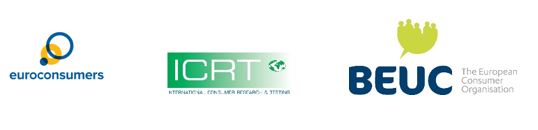 SUSTAINABILITY SURVEY: CONSUMER SUSTAINABLE BEHAVIOR INDEX (CSBI)Summary of main results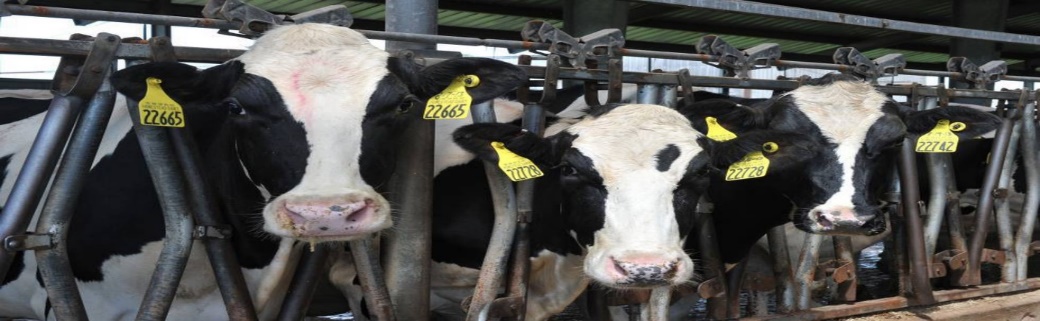 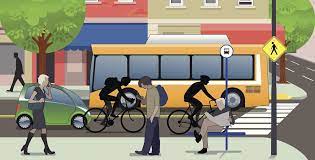 DECEMBER 2021Participant organizations: Altroconsumo (Italy), Consumentenbond (The Netherlands), Danish Consumer Council (Denmark), Deco Proteste (Portugal), D-Test (Czech Republic), OCU (Spain), Protégez-vous (Canada), RusQuality (Russia), Stiftung Warentest (Germany), Test-Achats/Test-Ankoop (Belgium), UFC-Que Choisir (France), VKI (Austria), Which (UK), ZPS (Slovenia)  DISCLAIMER: The content of this report is the property of ICRT, BEUC and the participant organizations. The methodology and questionnaire should not be applied to any other research or projectsTABLE OF CONTENTSEXECUTIVE SUMMARY	21.1	DELPHI RESEARCH	21.2	COMMUNITY SURVEYS	41.3	COUNTRY RESULTS	81.3.1	Austria	81.3.2	Belgium	121.3.3	Canada	161.3.4	Czech Republic	201.3.5	Denmark	241.3.6	France	281.3.7	Germany	321.3.8	Italy	361.3.9	Portugal	401.3.10	Russia	441.3.11	Slovenia	481.3.12	Spain	511.3.13	The Netherlands	561.3.14	UK	60EXECUTIVE SUMMARYThe research had 2 goals:Creating a tool/questionnaire to measure the Consumer Sustainable Behavior Index (CSBI), based on the feedback/consensus of different sustainability experts    Once the index is created, applying this questionnaire through community surveys to consumers in the participating countriesDELPHI RESEARCHTo develop the CSBI, a DELPHI methodology has been applied. Experts participating (39 answered at least for one round) in this DELPHI research process had different backgrounds related with sustainability (consumer and sustainability activist, academia, public sector, think tanks, etc.). Their answers were weighted according to their self-assesed level of expertise in the different dimensions, years of experience and number of international projects in the field of sustainability.  The following table shows the final CSBI coming from the feedback of the experts, including the 5 behaviors that were considered as the most important for each of the dimensions, and also the importance/weight of each dimension and each behavior in the CSBI.COMMUNITY SURVEYSCSBI OVERALL RESULTSThe CSBI was applied to national representative surveys (around 1000 answers per country) in the 14 participant countries. Below the overall result: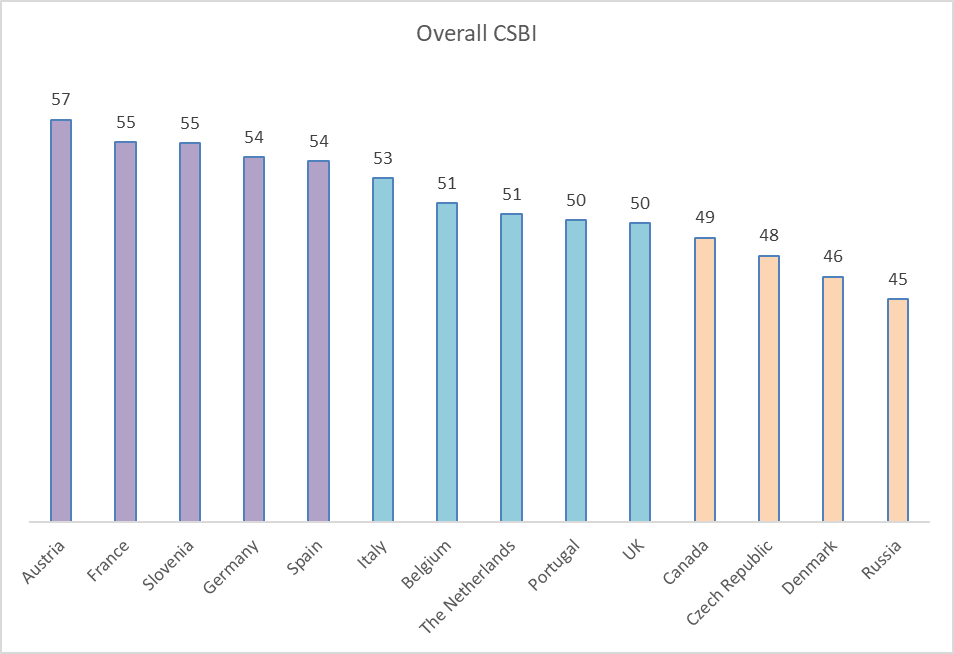 Results of the CSBI for the FOOD dimension: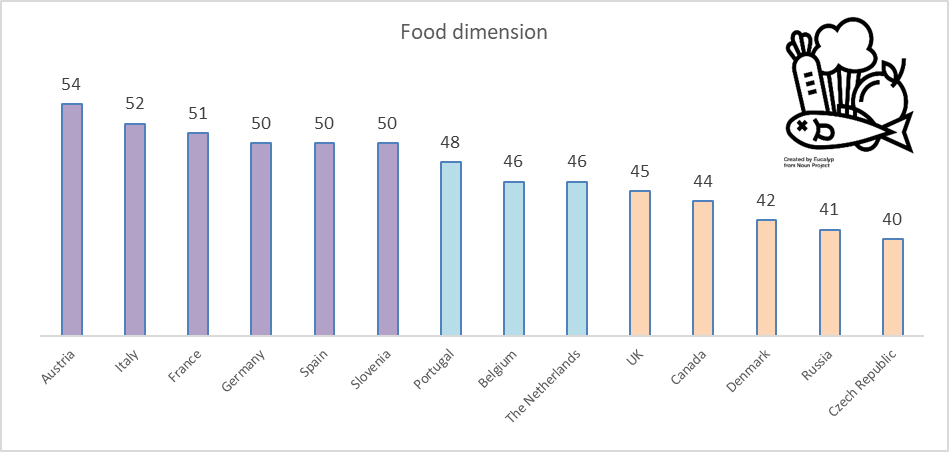 Results of the CSBI for the TRAVEL AND MOBILITY dimension: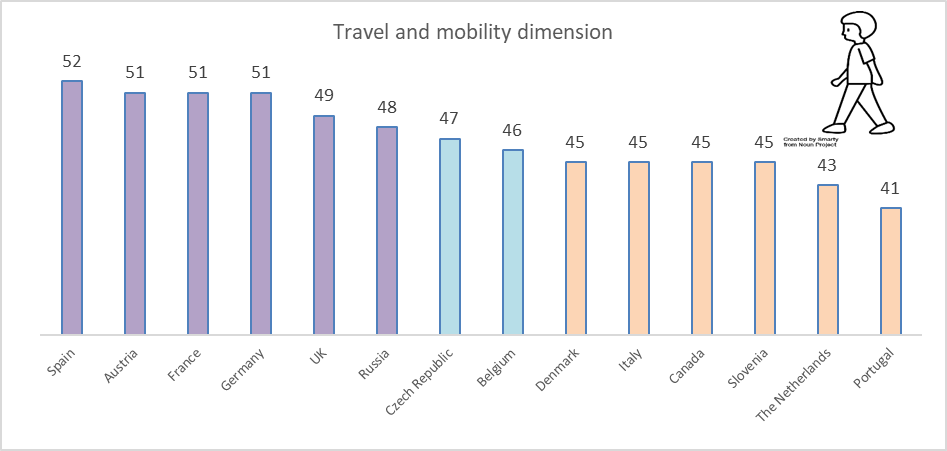 Results of the CSBI for the WATER AND ENERGY IN THE HOUSEHOLD dimension: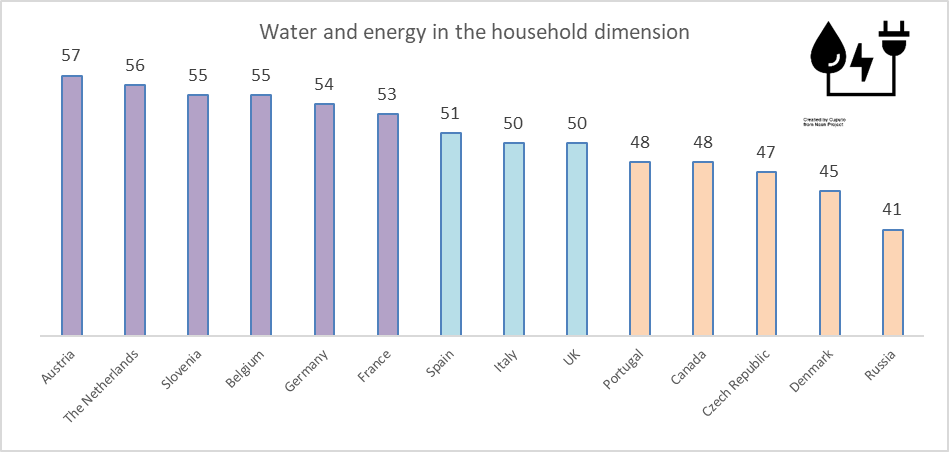 Results of the CSBI for the PURCHASE OF (NON-FOOD) PRODUCTS AND SERVICES dimension: 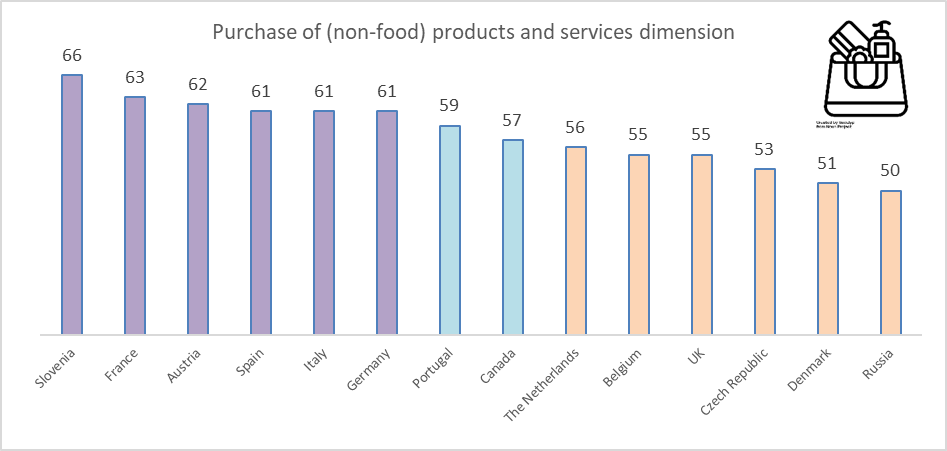 Results of the CSBI for the WASTE MANAGEMENT dimension: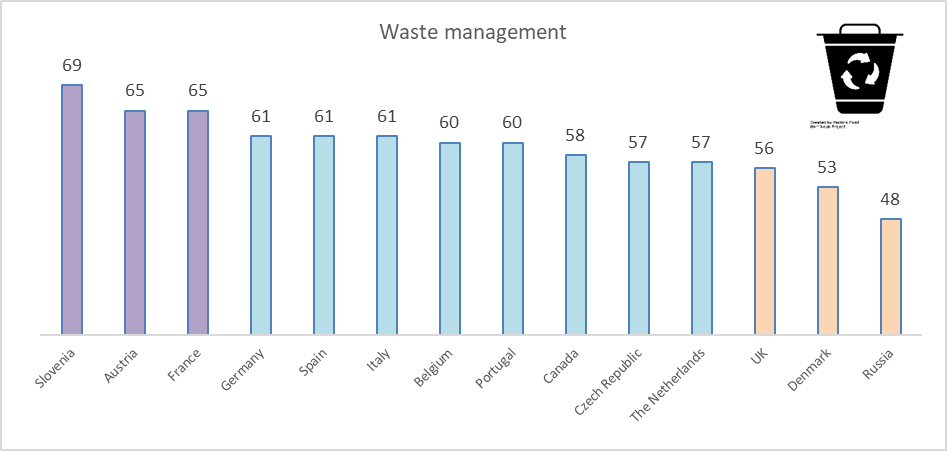 COUNTRY RESULTSAustriaCSBI resultsAustria obtains the following scores in the CSBI 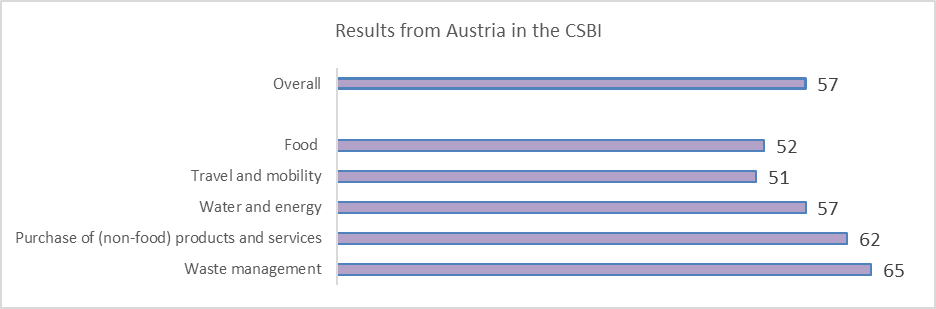 Austria scores above the average overall and for all dimensions. The most important sociodemopraphics variable for explaining the differences in the CSBI is age. Female respondents above 50 years old score the highest in the CSBI (61). Respondents 50 years old and younger with a medium/low educational level score the lowest in the CSBI (54).Below some relevant data on the behavior of Austrians by dimension: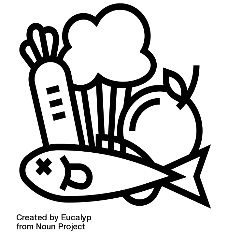 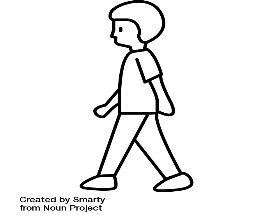 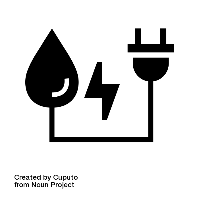 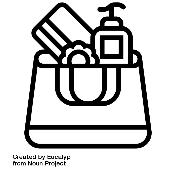 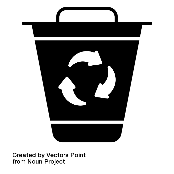 Importance attributed to dimensions and behaviors: comparisons The following graph shows the importance (position) attributed to the dimensions included in the research in relation to their impact on sustainability: by Austrian respondents and in the survey overall and by experts in the DELPHI research: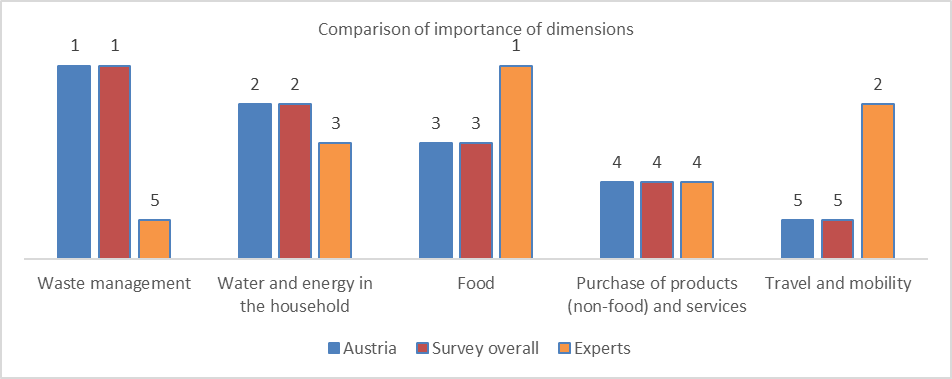 Austrian respondents consider “waste management” as the most important dimension, followed by “water and energy in the household”, “food”, “purchase of products…” and “travel and mobility”.There are no differences whatsoever between Austrian respondents and the survey overall.However, Austrian respondents differ significantly from expert’s opinion. Most important differences: “Waste management” is the most important dimension for Austrians and the least important for experts“Travel and mobility” is the least important for Austrians and the second for experts. Austrians consider that “not having a car” is the least important behavior for the dimension, whereas for experts is the third; only 28% of Austrians consider this behavior of “(very) high importance” for sustainability“Food” takes the third position in importance for Austrians, whereas for experts is the most important dimension in relation to its impact on sustainability. Austrians consider that the behavior “following a plant-based diet” is the least important, whereas for experts is the most important; 33% of Austrians consider it of “(very) low importance” for sustainability.Perceived level of information, sustainability of the own behavior and importance attributed to having a sustainable behavior 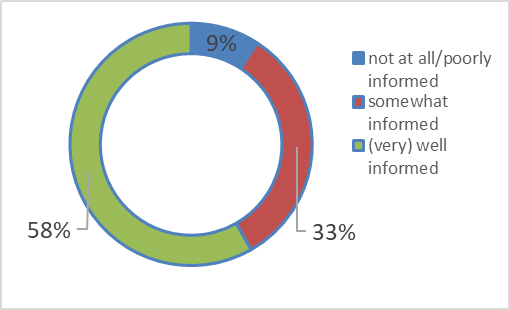 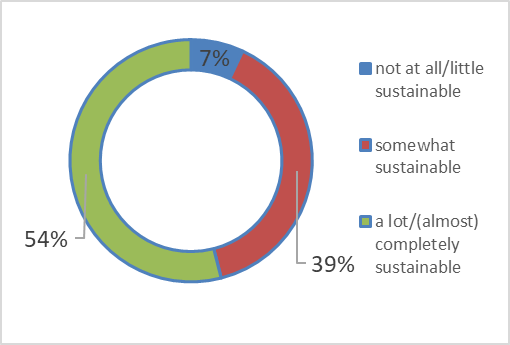 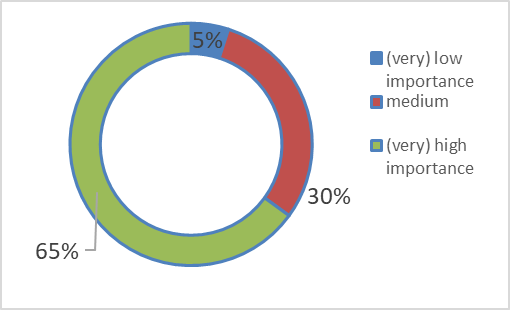 Most important barriers to have a (more) sustainable behavior by dimension 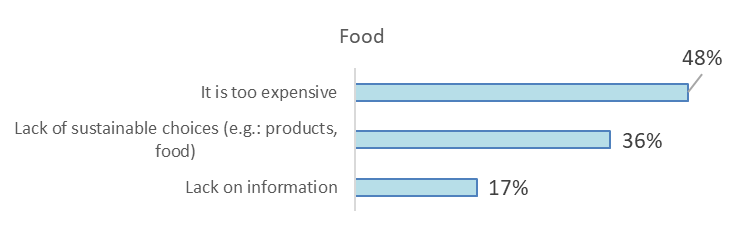 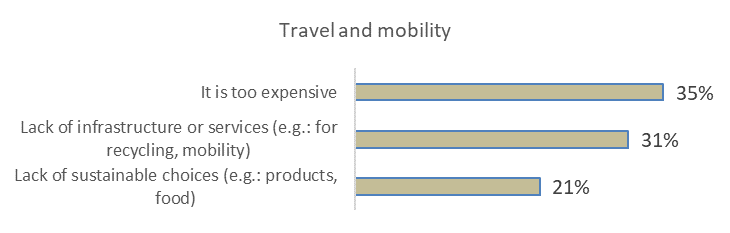 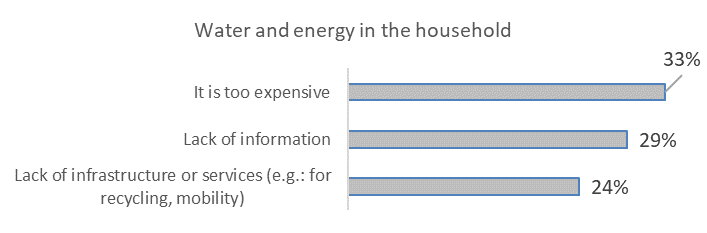 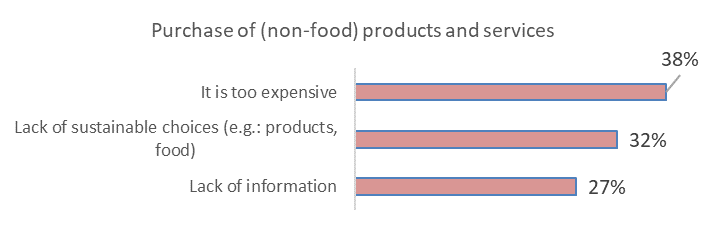 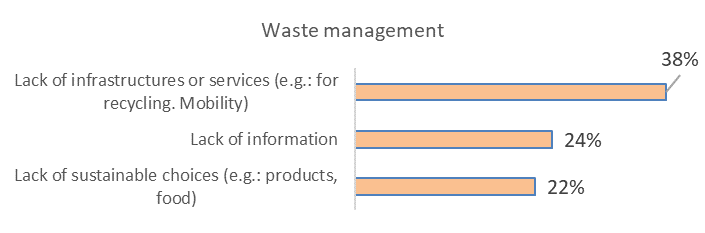 BelgiumCSBI resultsBelgium obtains the following scores in the CSBI 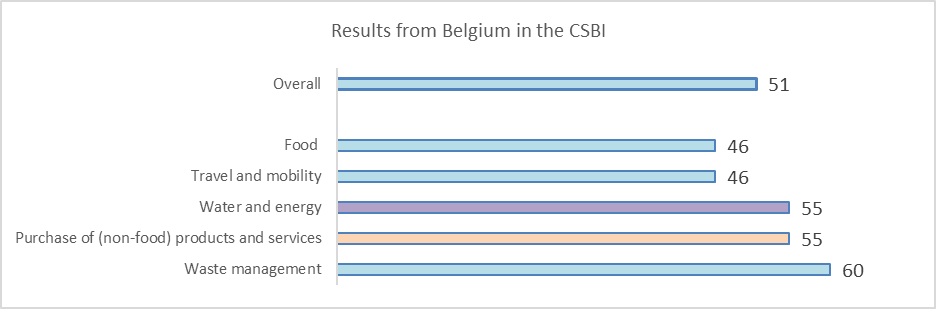 Belgium scores above the average in the water and energy dimension. The most important sociodemopraphics variable for explaining the differences is educational level.Respondents with a high educational level score the highest in the CSBI (53).Male respondents with a low/medium educational score the lowest in the CSBI (49).Below some relevant data on the behavior of Belgians by dimension:Importance attributed to dimensions and behaviors: comparisons The following graph shows the importance (position) attributed to the dimensions included in the research in relation to their impact on sustainability: by Belgian respondents and in the survey overall and by experts in the DELPHI research: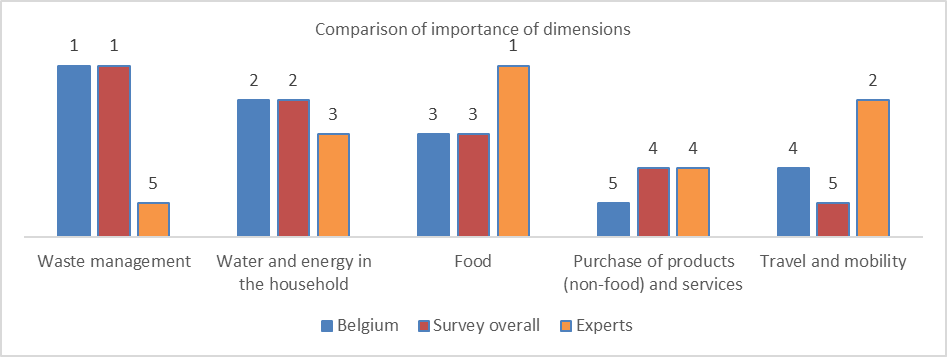 Belgian respondents consider “waste management” as the most important dimension, followed by “water and energy in the household”, “food”, “travel and mobility” and “purchase of products…”. Differences between Belgians respondents and survey overall are minor: only one position more for “travel and mobility” and one less for “purchase of products…”.However, Belgians respondents differ significantly from expert’s opinion. Most important differences: “Waste management” is the most important dimension for Belgians and the least important for experts“Travel and mobility” takes the 4th position in importance for Belgians and the second for experts. Belgians consider that “not having a car” is the least important behavior for the dimension, whereas for experts is the third; only 33% of Belgians consider this behavior of “(very) high importance” for sustainability“Food” takes the third position in importance for Belgians, whereas for experts is the most important dimension in relation to its impact on sustainability. Belgians consider that the behavior “following a plant-based diet” is the least important, whereas for experts is the most important; 42% of Belgians consider it of “(very) low importance” for sustainability. Perceived level of information, sustainability of the own behavior and importance attributed to having a sustainable behavior 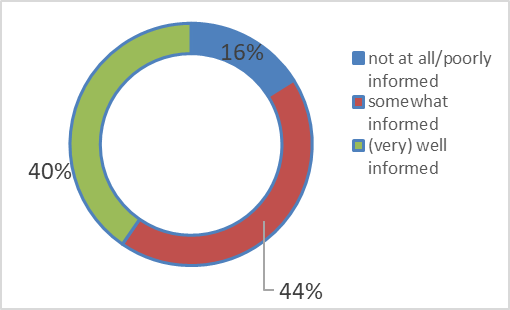 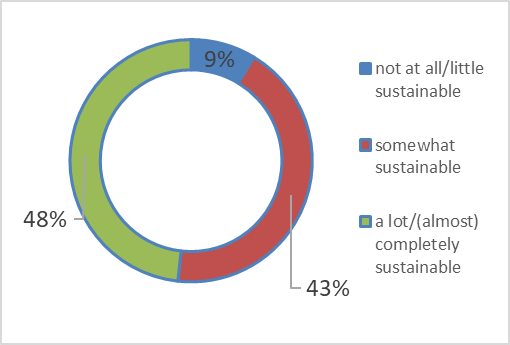 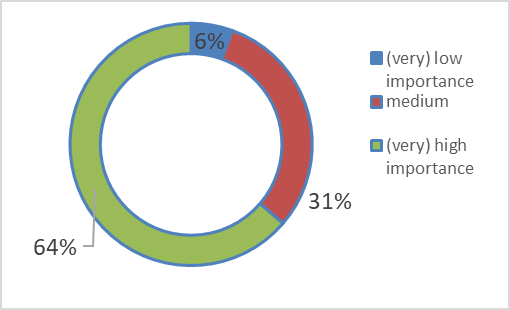 Most important barriers to have a (more) sustainable behavior by dimension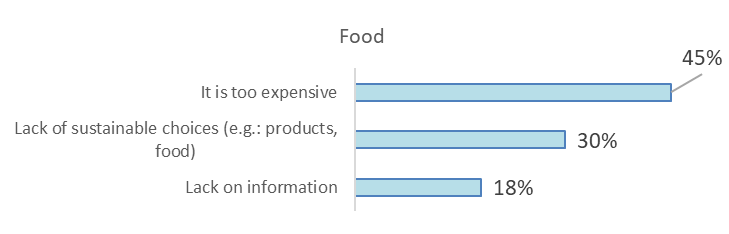 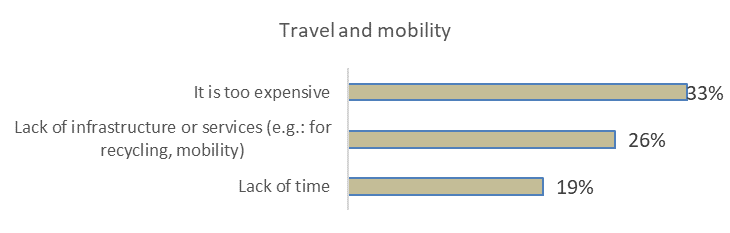 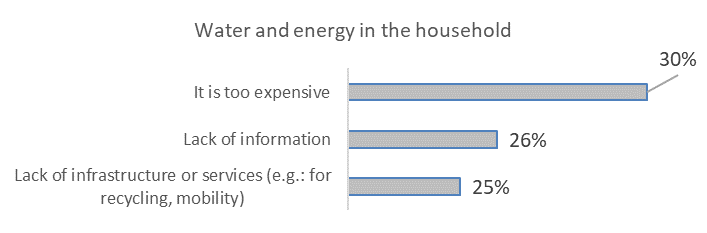 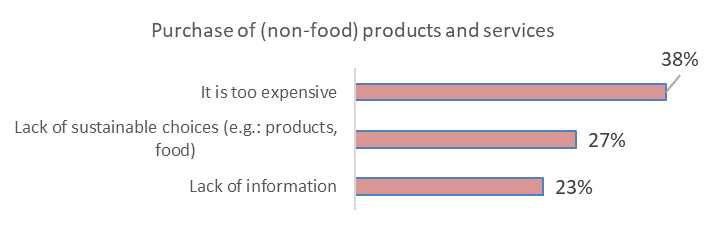 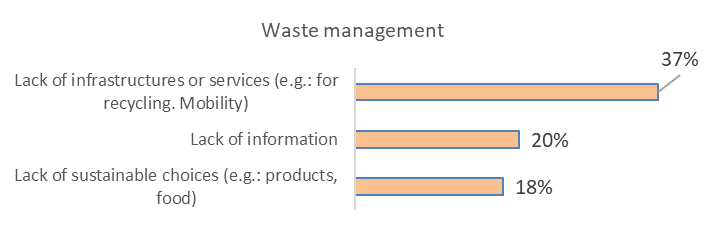 CanadaCSBI results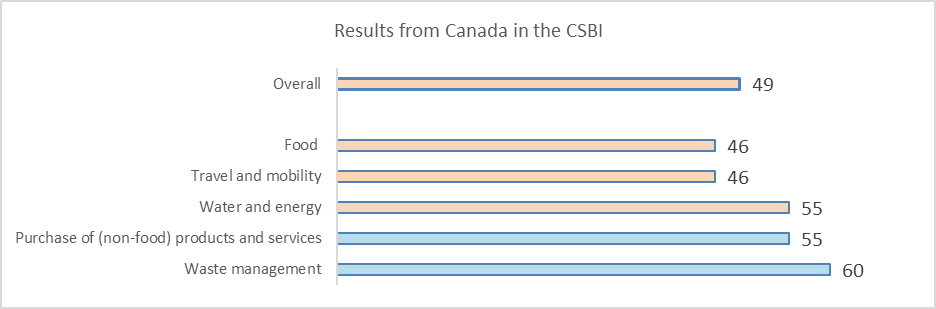 Canada scores below the average overall and on the average on “purchase of products…” and “waste management”. The most important variable for explaining the differences is region.Respondents in Quebec score the highest in the CSBI (53).Respondents in Atlantic, Newfoundland and Labrador, Prince Edward Island, Nova Scotia, New Brunswick, Northern Canada, Yukon, Northwest Territories, Nunavut, Prairies, Alberta, Saskatchewan and Manitoba score the lowest in the CSBI. (46)Below some relevant data on the behavior of Canadians by dimension:Importance attributed to dimensions and behaviors: comparisons The following graph shows the importance (position) attributed to the dimensions included in the research in relation to their impact on sustainability: by Canadian respondents and in the survey overall and by experts in the DELPHI research: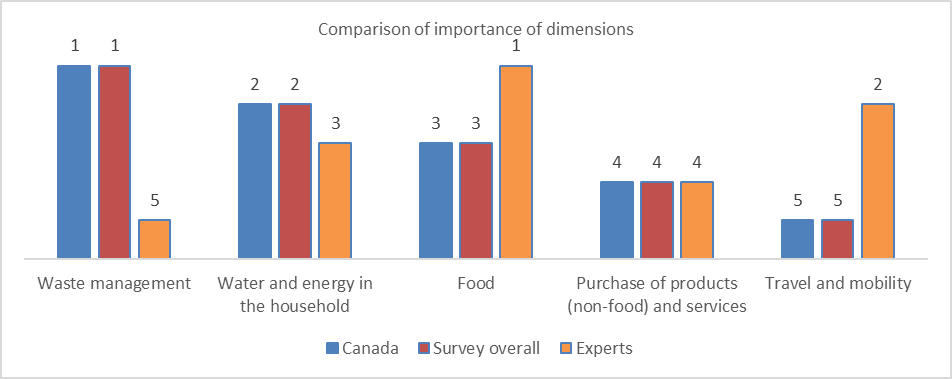 Canadian respondents consider “waste management” as the most important dimension, followed by “water and energy in the household”, “food”, “purchase of products…” and “travel and mobility”.There are no differences whatsoever between Canadian respondents and the survey overall.However, Canadian respondents differ significantly from expert’s opinion. Most important differences: “Waste management” is the most important dimension for Canadians and the least important for experts“Travel and mobility” is the least important for Canadians and the second for experts. Canadians consider that “not having a car” is the least important behavior for the dimension, whereas for experts is the third; only 31% of Canadians consider this behavior of “(very) high importance” for sustainability“Food” takes the third position in importance for Canadians, whereas for experts is the most important dimension in relation to its impact on sustainability. Canadians consider that the behavior “following a plant-based diet” is the least important, whereas for experts is the most important; 49% of Canadians consider it of “(very) low importance” for sustainability.Perceived level of information, sustainability of the own behavior and importance attributed to having a sustainable behavior 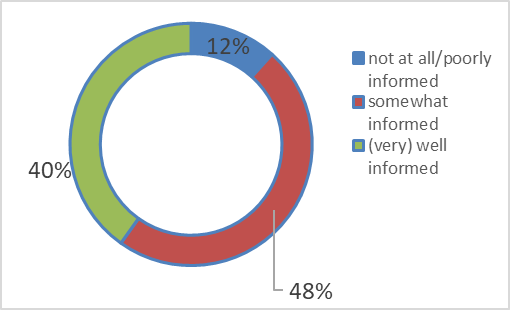 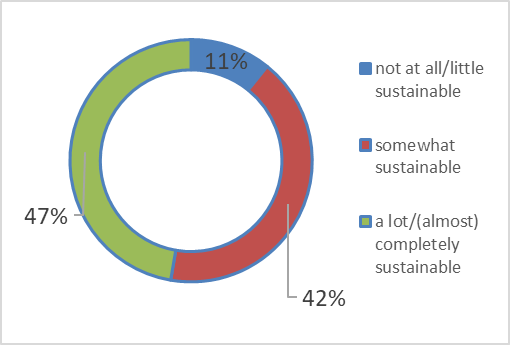 (Table 145, page 153)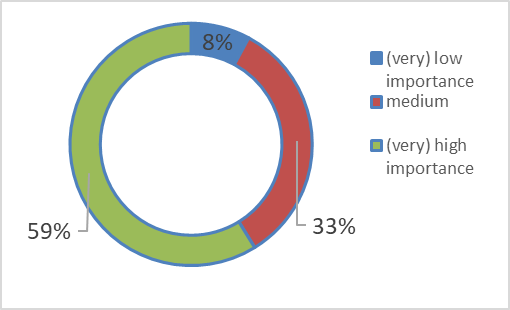 Most important barriers to have a (more) sustainable behavior by dimension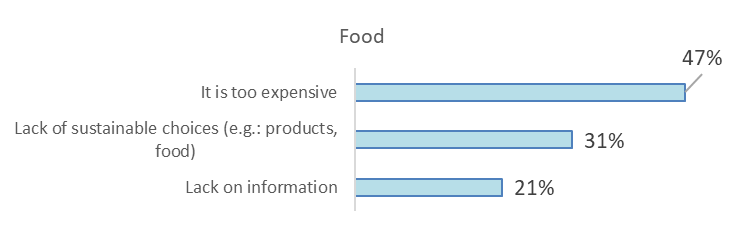 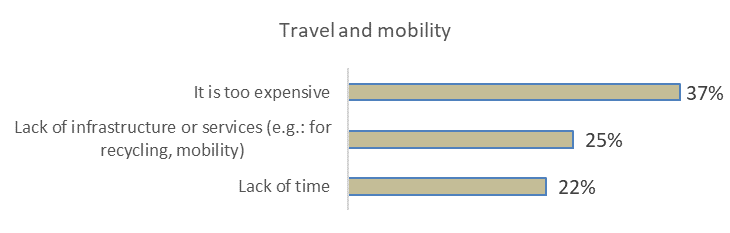 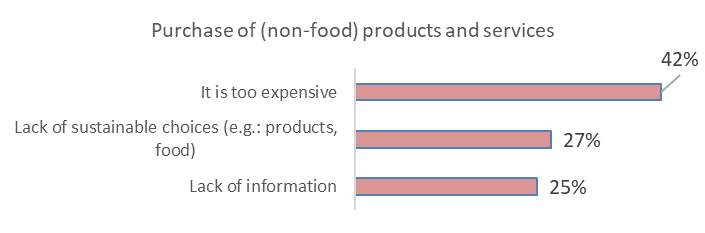 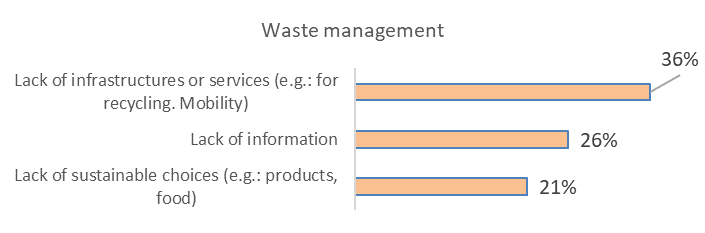 Czech RepublicCSBI resultsCzech Republic obtains the following scores in the CSBI 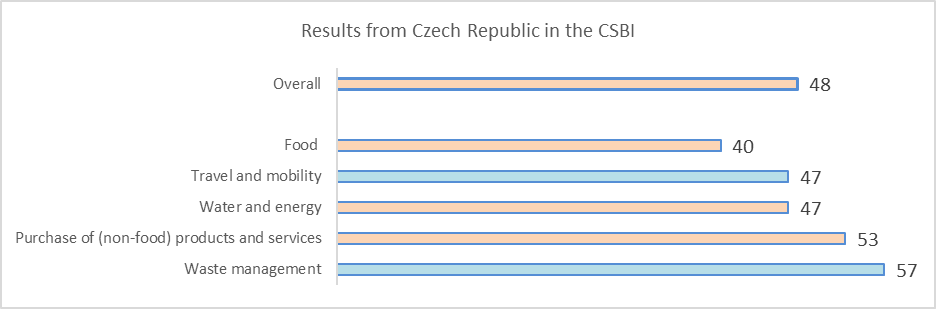 Czech Republic scores below the average overall and on the average on “travel and mobility” and “waste management”. The most important variable for explaining the differences is age. Female respondents older than 55 score the highest in the CSBI (51). Male respondents 55 years old and younger score the lowest in the CSBI (46).Below some relevant data on the behavior of Czechs by dimension:Importance attributed to dimensions and behaviors: comparisons The following graph shows the importance (position) attributed to the dimensions included in the research in relation to their impact on sustainability: by Czech respondents and in the survey overall and by experts in the DELPHI research: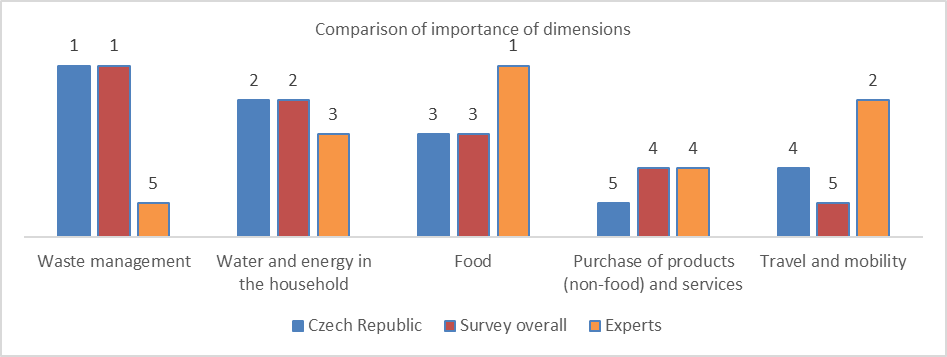 Czech respondents consider “waste management” as the most important dimension, followed by “water and energy in the household”, “food”, “travel and mobility” and “purchase of products…”. Differences between Czech respondents and survey overall are minor: only one position more for “travel and mobility” and one less for “purchase of products…”.However, Czech respondents differ significantly from expert’s opinion. Most important differences: “Waste management” is the most important dimension for Czechs and the least important for experts“Travel and mobility” takes the 4th position in importance for Czechs and the second for experts. Czechs consider that “not having a car” is the least important behavior for the dimension, whereas for experts is the third; only 19% of Czechs consider this behavior of “(very) high importance” for sustainability“Food” takes the third position in importance for Czechs, whereas for experts is the most important dimension in relation to its impact on sustainability. Czechs consider that the behavior “following a plant-based diet” is the least important, whereas for experts is the most important; 45% of Czechs consider it of “(very) low importance” for sustainability. Perceived level of information, sustainability of the own behavior and importance attributed to having a sustainable behavior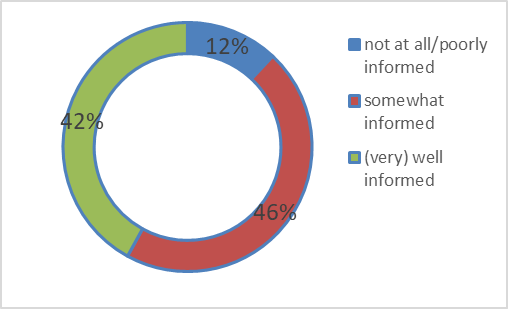 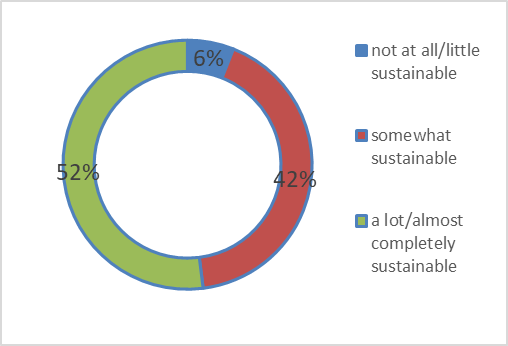 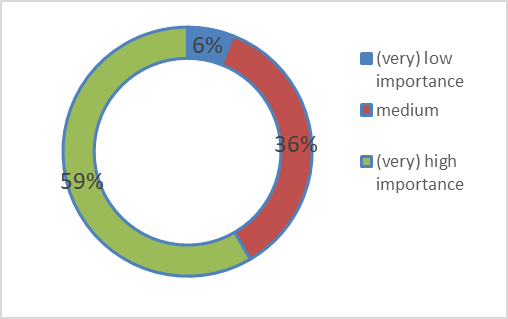 Most important barriers to have a (more) sustainable behavior by dimension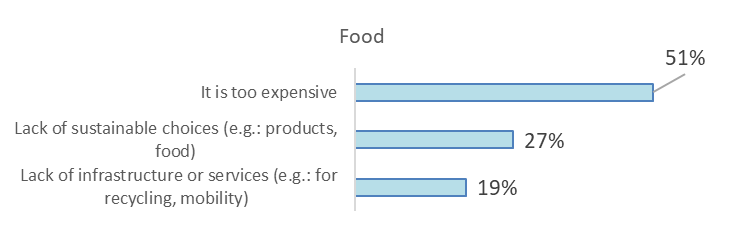 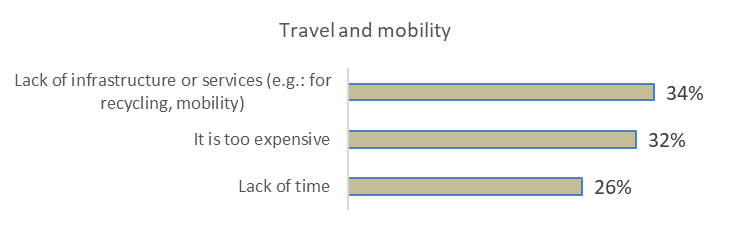 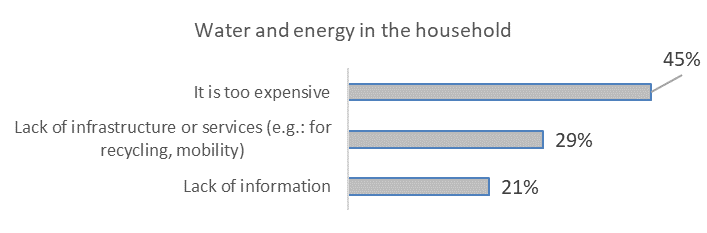 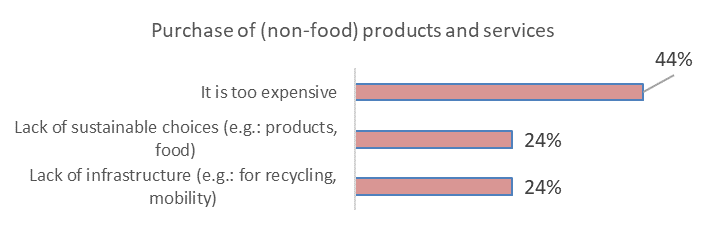 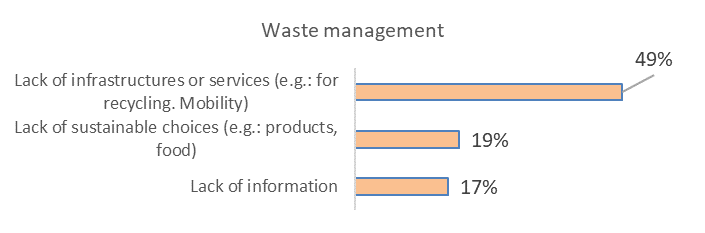 DenmarkCSBI resultsDenmark obtains the following scores in the CSBI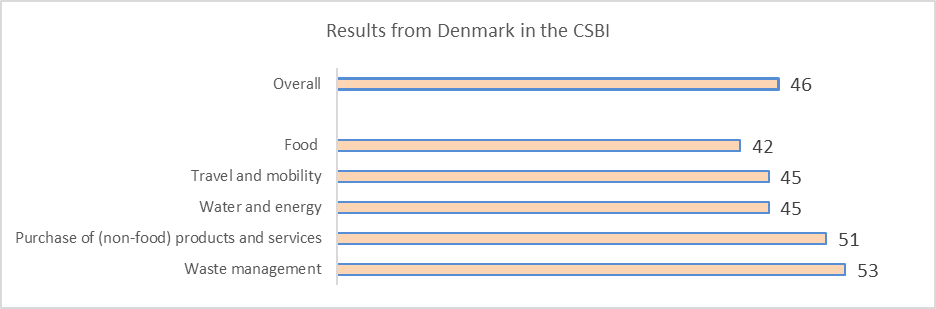 Denmark scores below the average overall and in the rest of the dimensions. The most important variable for explaining the differences is age. Female respondents above 61 years old score the highest in the CSBI (60). Respondents 26 years old or younger score the lowest in the CSBI (51,0).Below some relevant data on the behavior of Danish by dimension:Importance attributed to dimensions and behaviors: comparisons The following graph shows the importance (position) attributed to the dimensions included in the research in relation to their impact on sustainability: by Danish respondents and in the survey overall and by experts in the DELPHI research: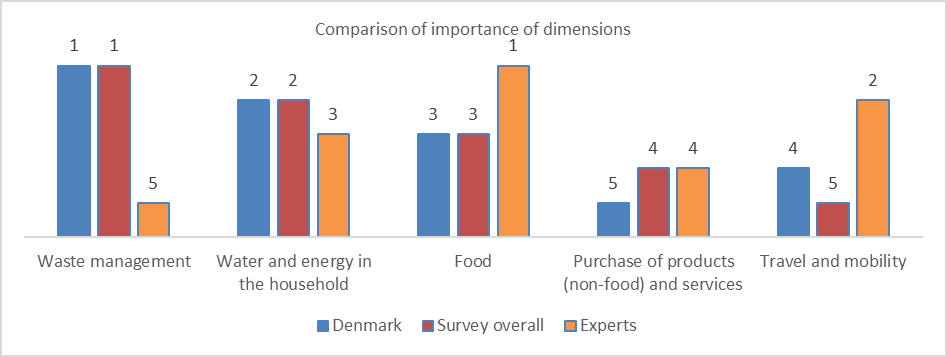 Danish respondents consider “waste management” as the most important dimension, followed by “water and energy in the household”, “food”, “travel and mobility” and “purchase of products…”. Differences between Danish respondents and survey overall are minor: only one position more for “travel and mobility” and one less for “purchase of products…”.However, Danish respondents differ significantly from expert’s opinion. Most important differences: “Waste management” is the most important dimension for Danish and the least important for experts“Travel and mobility” takes the 4th position in importance for Danish and the second for experts. Danish consider that “not having a car” is the least important behavior for the dimension, whereas for experts is the third; only 28% of Danish consider this behavior of “(very) high importance” for sustainability“Food” takes the third position in importance for Danish, whereas for experts is the most important dimension in relation to its impact on sustainability. Danish consider that the behavior “following a plant-based diet” is the least important, whereas for experts is the most important; 49% of Danish consider it of “(very) low importance” for sustainability. Perceived level of information, sustainability of the own behavior and importance attributed to having a sustainable behavior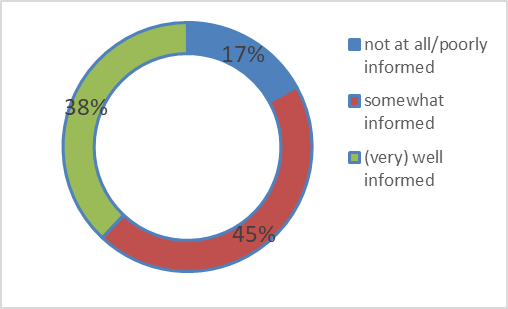 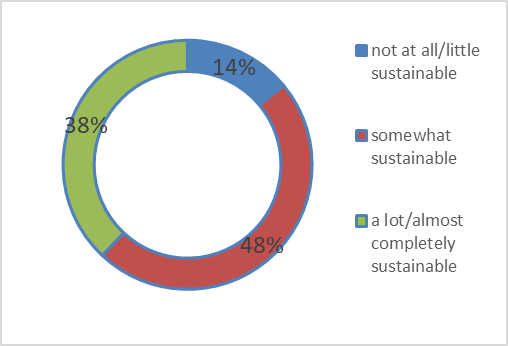 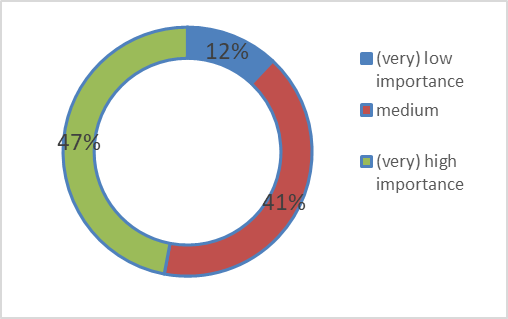 Most important barriers to have a (more) sustainable behavior by dimension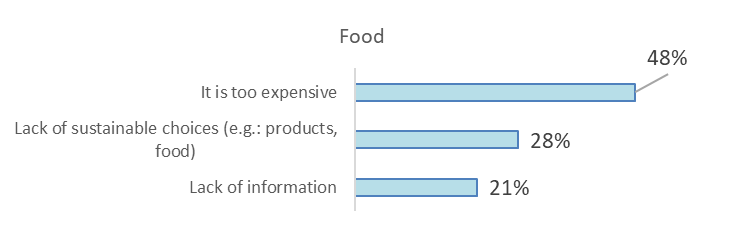 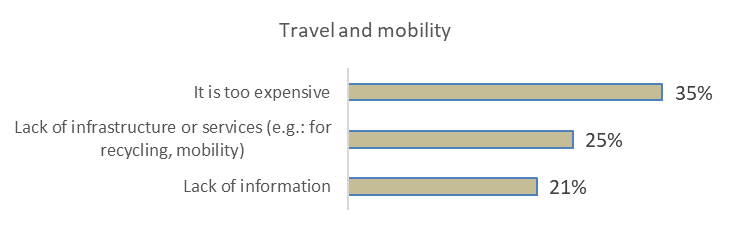 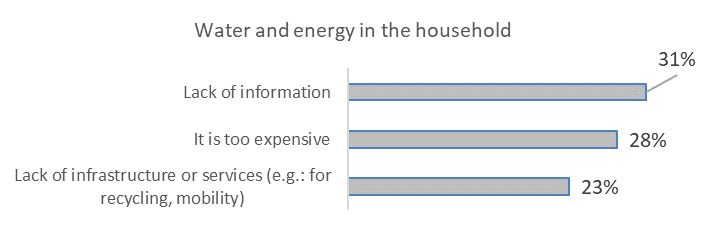 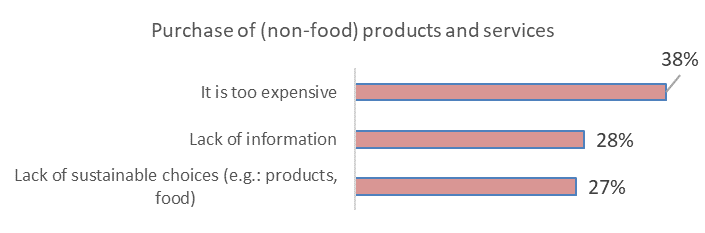 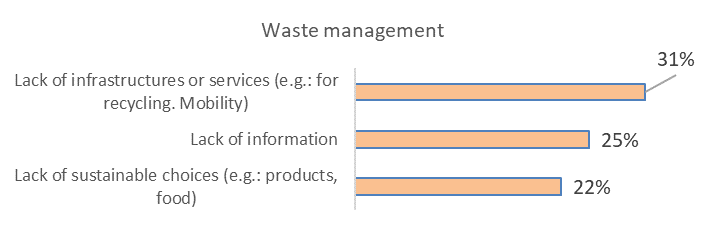 France CSBI resultsFrance obtains the following scores in the CSBI 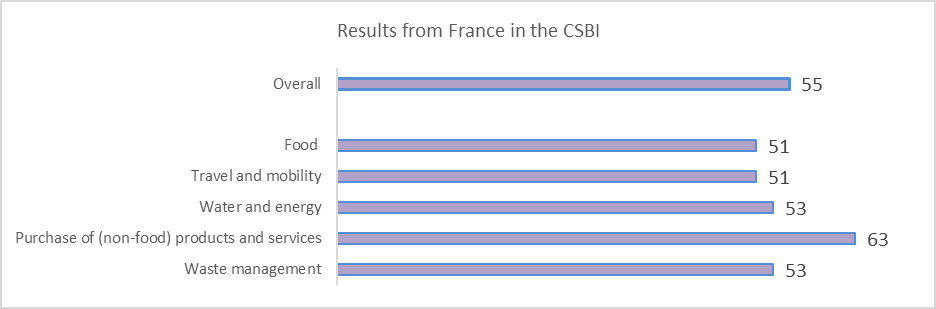 France scores above the average overall and in the rest of the dimensions. The most important variable for explaining the differences is age. Female respondents above 61 years old score the highest in the CSBI (60,4). Respondents 26 years old or younger score the lowest in the CSBI (51,0).Below some relevant data on the behavior of French by dimension:Importance attributed to dimensions and behaviors: comparisons The following graph shows the importance (position) attributed to the dimensions included in the research in relation to their impact on sustainability: by French respondents and in the survey overall and by experts in the DELPHI research: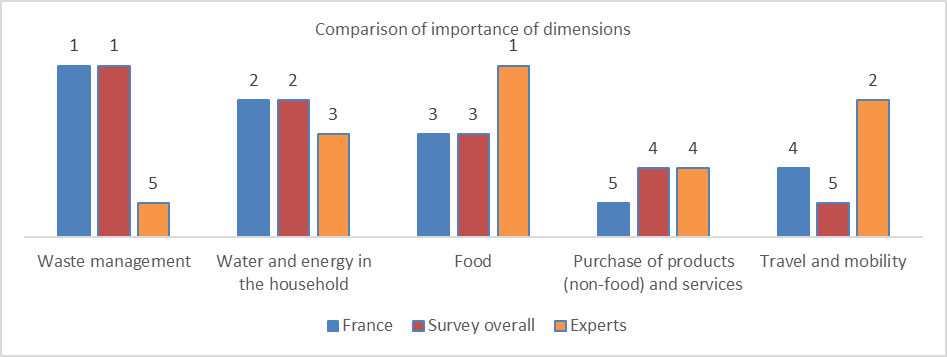 French respondents consider “waste management” as the most important dimension, followed by “water and energy in the household”, “food”, “travel and mobility” and “purchase of products…”. Differences between French respondents and survey overall are minor: only one position more for “travel and mobility” and one less for “purchase of products…”.However, French respondents differ significantly from expert’s opinion. Most important differences: “Waste management” is the most important dimension for French and the least important for experts“Travel and mobility” takes the 4th position in importance for French and the second for experts. French consider that “not having a car” is the least important behavior for the dimension, whereas for experts is the third; only 20% of French consider this behavior of “(very) high importance” for sustainability“Food” takes the third position in importance for French, whereas for experts is the most important dimension in relation to its impact on sustainability. French consider that the behavior “following a plant-based diet” is the least important, whereas for experts is the most important; 33% of French consider it of “(very) low importance” for sustainability. Perceived level of information, sustainability of the own behavior and importance attributed to having a sustainable behavior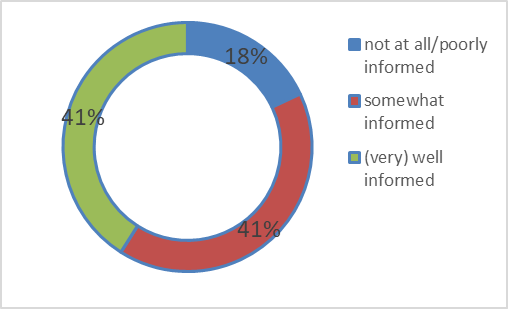 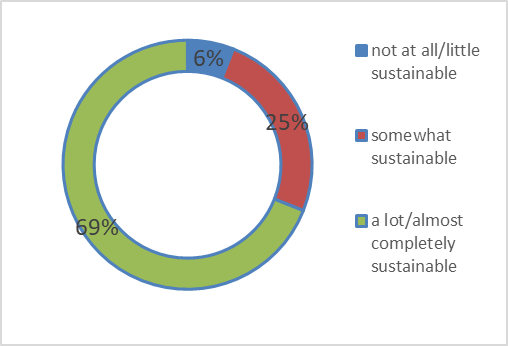 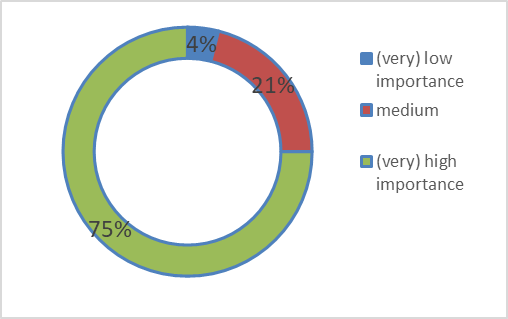 Most important barriers to have a (more) sustainable behavior by dimension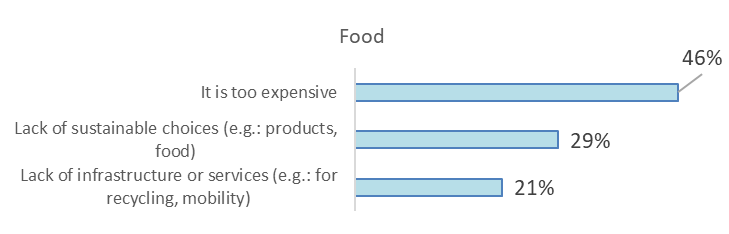 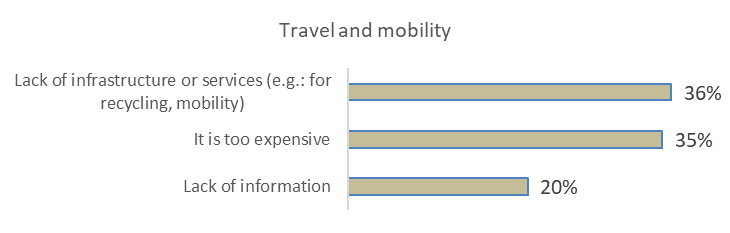 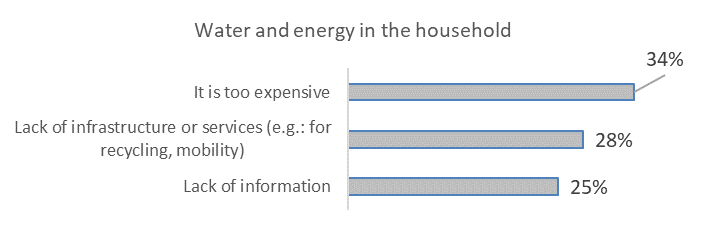 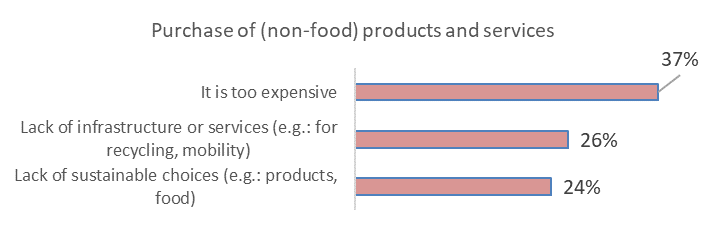 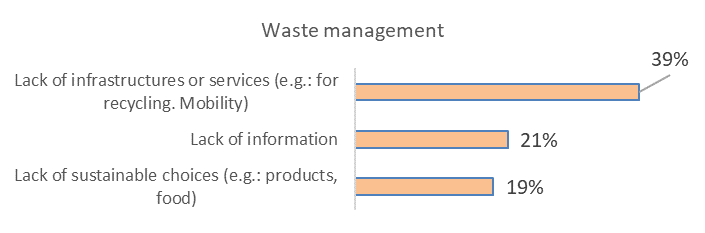 Germany CSBI resultsGermany obtains the following scores in the CSBI 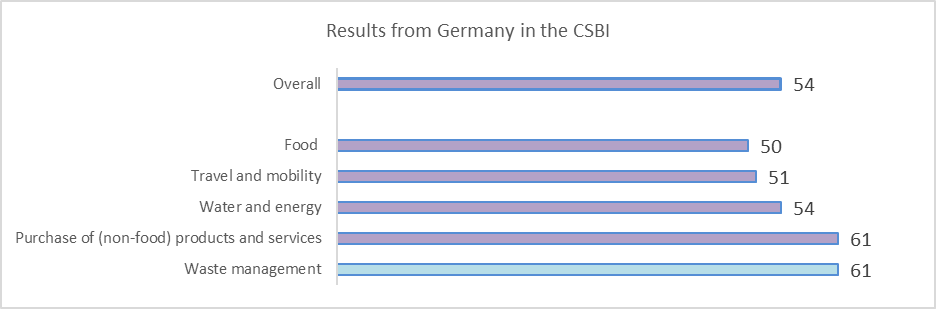 Germany scores above the average overall and in almost all dimensions. The most important variable for explaining the differences is age. Respondents above 59 score the highest in the CSBI (58).Male respondents, 59 years old or younger, and with very difficult/difficult/sufficient to make ends meet financial situation score the lowest in the CSBI (50).Below some relevant data on the behavior of French by dimension:Importance attributed to dimensions and behaviors: comparisons The following graph shows the importance (position) attributed to the dimensions included in the research in relation to their impact on sustainability: by German respondents and in the survey overall and by experts in the DELPHI research: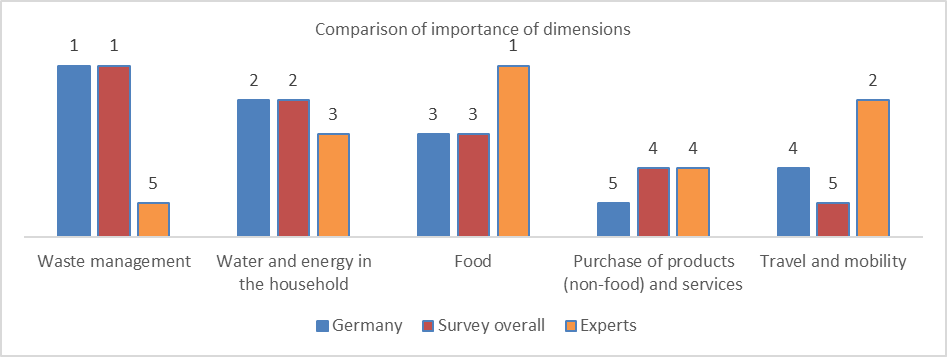 German respondents consider “waste management” as the most important dimension, followed by “water and energy in the household”, “food”, “travel and mobility” and “purchase of products…”. Differences between German respondents and survey overall are minor: only one position more for “travel and mobility” and one less for “purchase of products…”.However, German respondents differ significantly from expert’s opinion. Most important differences: “Waste management” is the most important dimension for Germans and the least important for experts“Travel and mobility” takes the 4th position in importance for Germans and the second for experts. French consider that “not having a car” is the least important behavior for the dimension, whereas for experts is the third; only 26% of Germans consider this behavior of “(very) high importance” for sustainability“Food” takes the third position in importance for Germans, whereas for experts is the most important dimension in relation to its impact on sustainability. Germans consider that the behavior “following a plant-based diet” is the least important, whereas for experts is the most important; 37% of Germans consider it of “(very) low importance” for sustainability. Perceived level of information, sustainability of the own behavior and importance attributed to having a sustainable behavior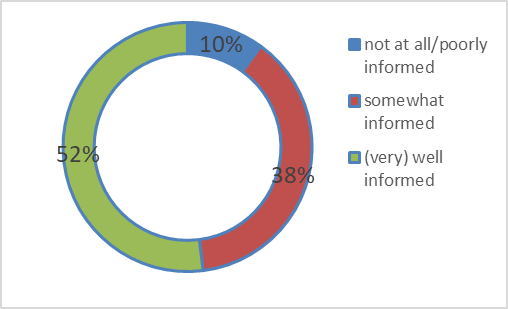 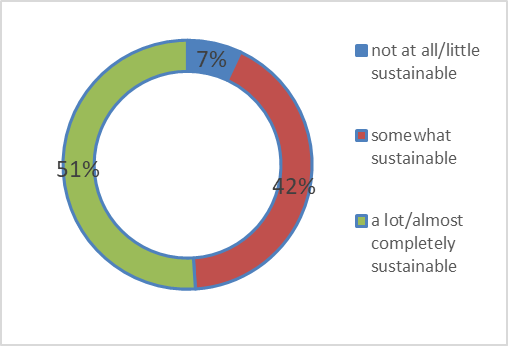 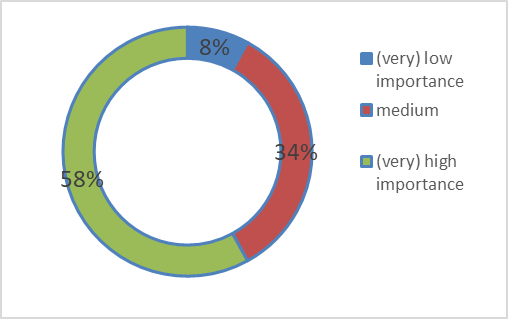 Most important barriers to have a (more) sustainable behavior by dimension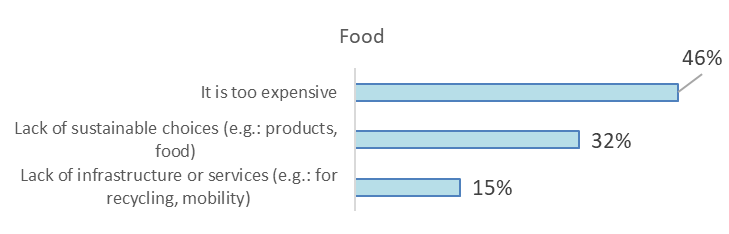 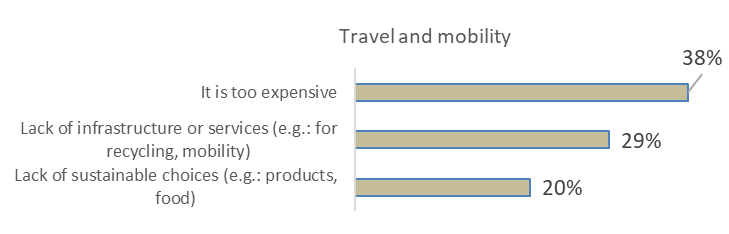 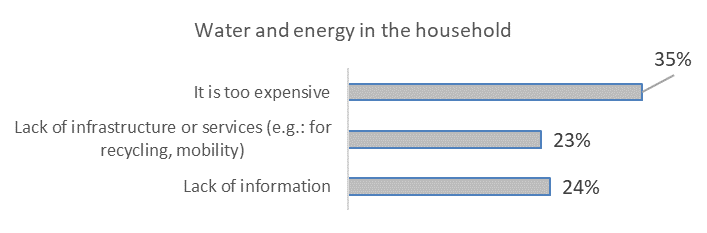 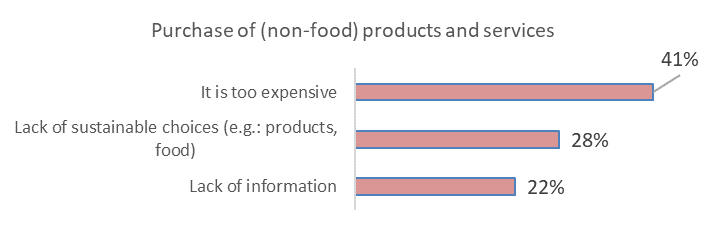 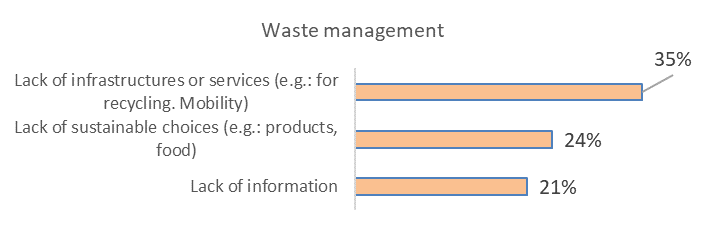 Italy CSBI resultsItaly obtains the following scores in the CSBI 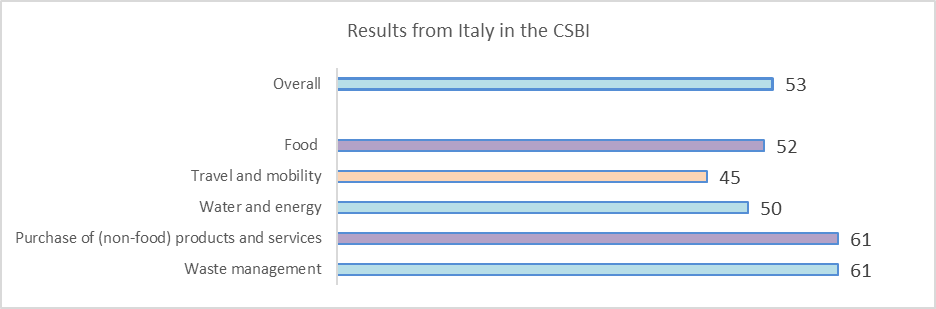 Italy scores on the average overall and above the average in food and purchase of (non-food) products and services. The most important variable for explaining the differences is educational level. Female respondents with a medium educational level and above 55 years old score the highest in the CSBI (58).Male respondents with a low educational level score the lowest in the CSBI (49).Below some relevant data on the behavior of Italians by dimension:Importance attributed to dimensions and behaviors: comparisons The following graph shows the importance (position) attributed to the dimensions included in the research in relation to their impact on sustainability: by Italian respondents and in the survey overall and by experts in the DELPHI research: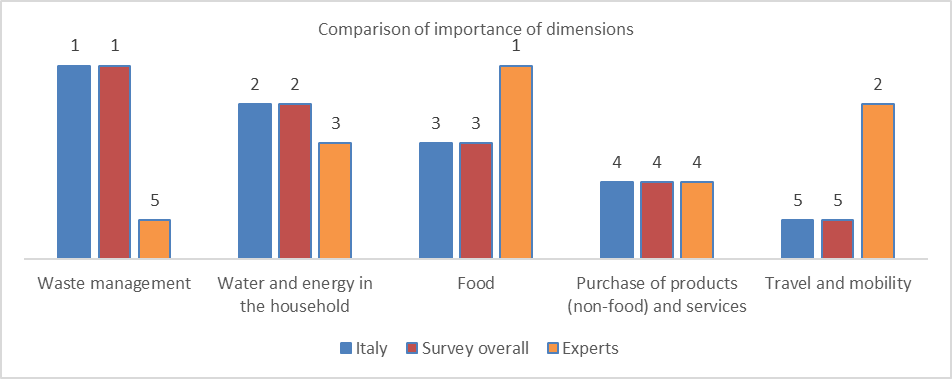 Italian respondents consider “waste management” as the most important dimension, followed by “water and energy in the household”, “food”, “purchase of products…” and “travel and mobility”.There are no differences whatsoever between Italian respondents and the survey overall.However, Italian respondents differ significantly from expert’s opinion. Most important differences: “Waste management” is the most important dimension for Italians and the least important for experts“Travel and mobility” is the least important for Italians and the second for experts. Italians consider that “not having a car” is the least important behavior for the dimension, whereas for experts is the third; only 21% of Italians consider this behavior of “(very) high importance” for sustainability“Food” takes the third position in importance for Italians, whereas for experts is the most important dimension in relation to its impact on sustainability. Italians consider that the behavior “following a plant-based diet” is the least important, whereas for experts is the most important; 31% of Italians consider it of “(very) low importance” for sustainability.Perceived level of information, sustainability of the own behavior and importance attributed to having a sustainable behavior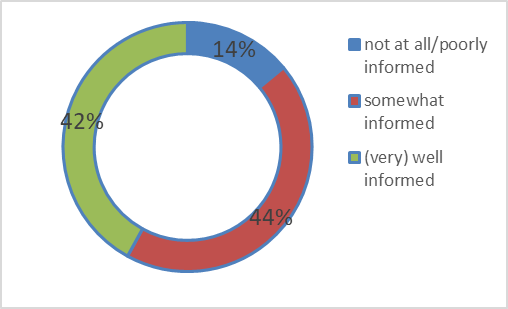 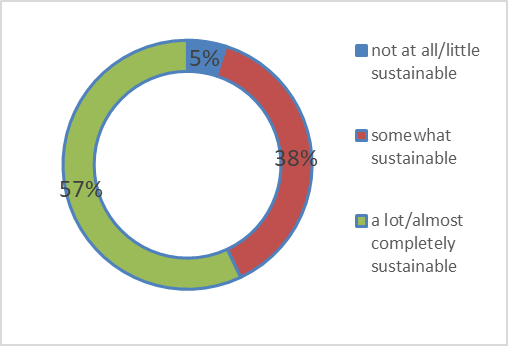 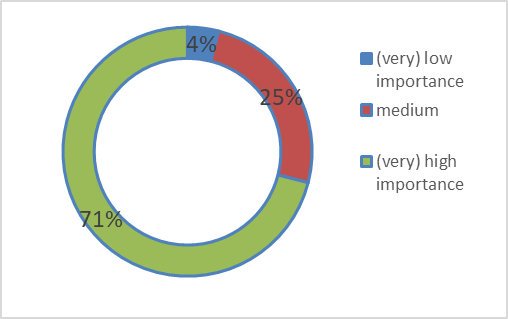 Most important barriers to have a (more) sustainable behavior by dimension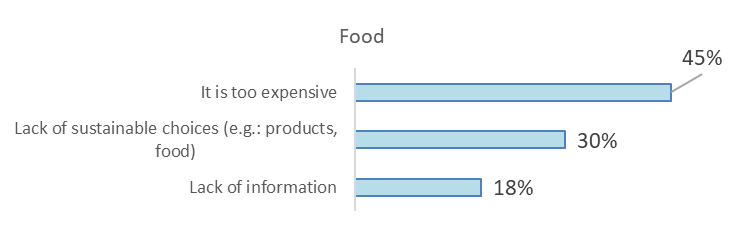 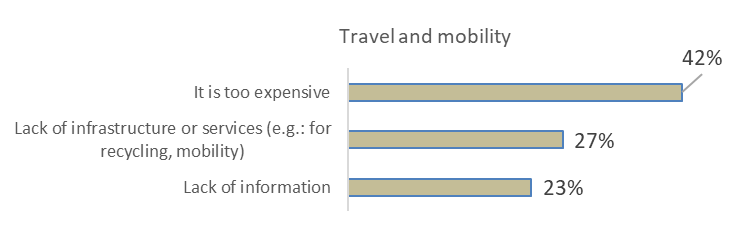 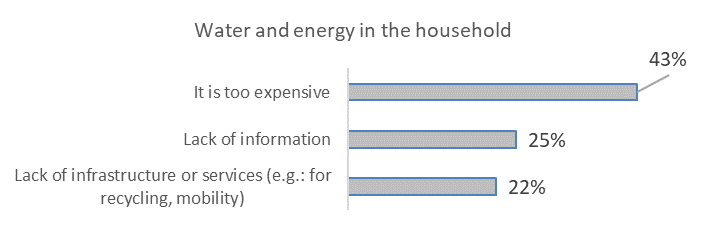 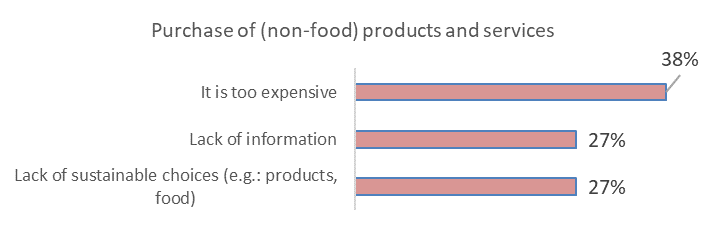 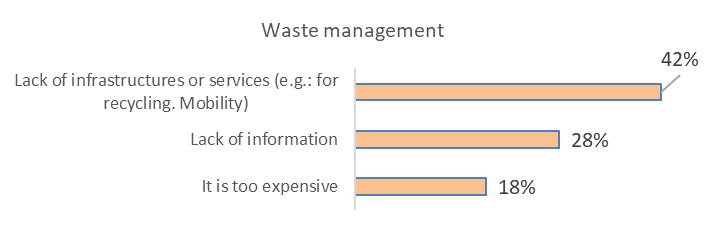 Portugal CSBI resultsPortugal obtains the following scores in the CSBI 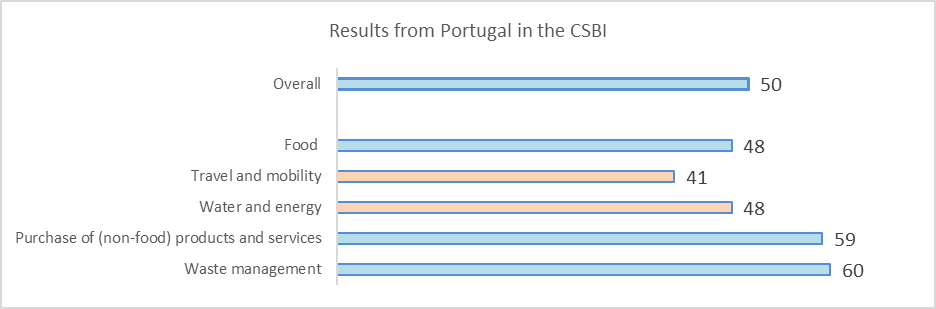 Portugal scores on the average overall and above the average in travel and mobility and water and energy. The most important variable for explaining the differences is gender. Male respondents with a very comfortable/comfortable financial situation score the highest in the CSBI (55). Male respondents with a very difficult/difficult/sufficient to make ends meet financial situation and 38 years old or younger score the lowest in the CSBI (44).Below some relevant data on the behavior of Portuguese by dimension:Importance attributed to dimensions and behaviors: comparisons The following graph shows the importance (position) attributed to the dimensions included in the research in relation to their impact on sustainability: by Portuguese respondents and in the survey overall and by experts in the DELPHI research: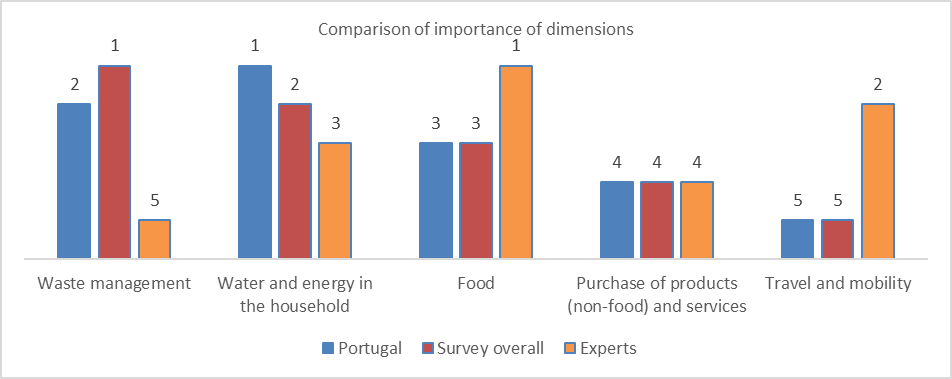 Portuguese respondents consider “water and energy in the household” as the most important dimension, followed by “waste management”, “food”, “purchase of products…” and “travel and mobility”. Differences with the survey overall are minor (in “waste management” and “water and energy”, for just one position.However, Portuguese respondents differ significantly from expert’s opinion. Most important differences: “Waste management” is the second most important dimension for Portuguese and the least important for experts “Travel and mobility” is the least important for Portuguese and the second for experts. Portuguese consider that “not having a car” is the least important behavior for the dimension, whereas for experts is the third; only 22% of Portuguese consider this behavior of “(very) high importance” for sustainability“Food” takes the third position in importance for Portuguese, whereas for experts is the most important dimension in relation to its impact on sustainability. Portuguese consider that the behavior “following a plant-based diet” is the least important, whereas for experts is the most important; 26% of Portuguese consider it of “(very) low importance” for sustainabilityPerceived level of information, sustainability of the own behavior and importance attributed to having a sustainable behavior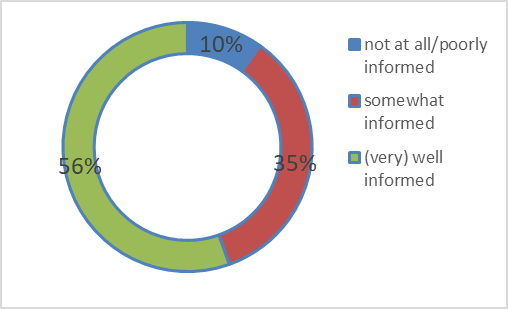 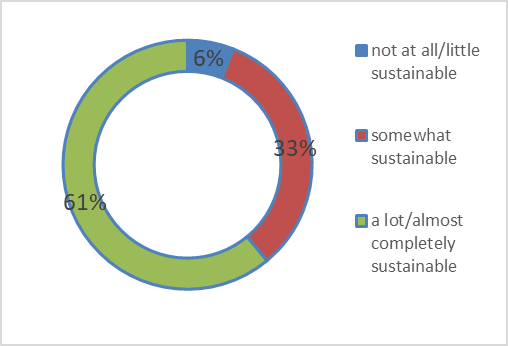 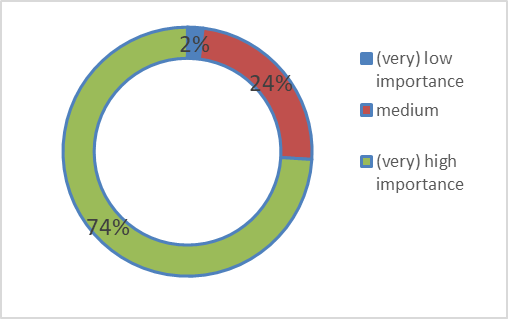 Most important barriers to have a (more) sustainable behavior by dimension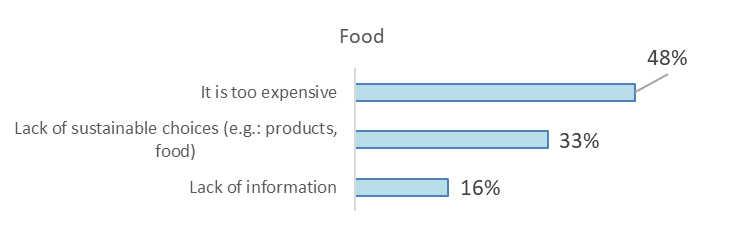 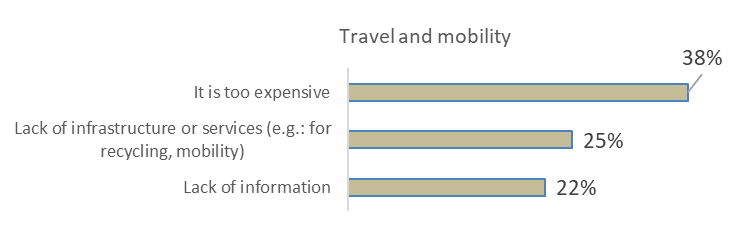 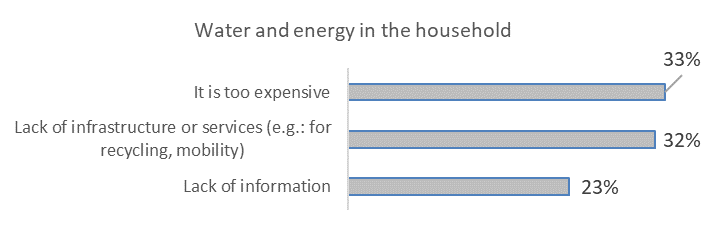 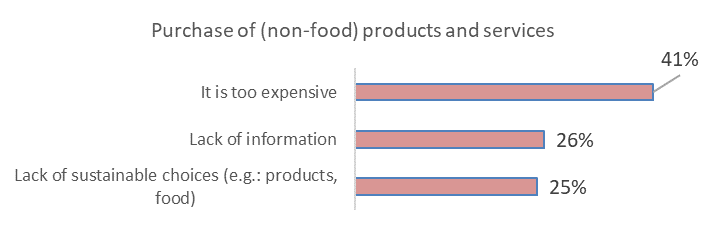 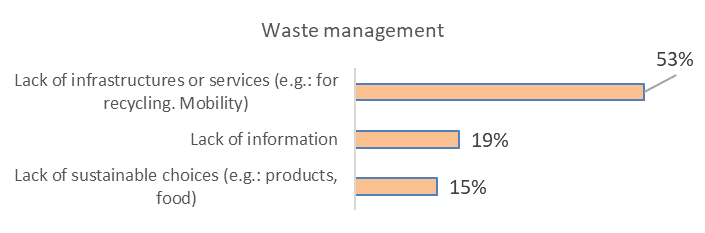 Russia CSBI resultsRussia obtains the following scores in the CSBI 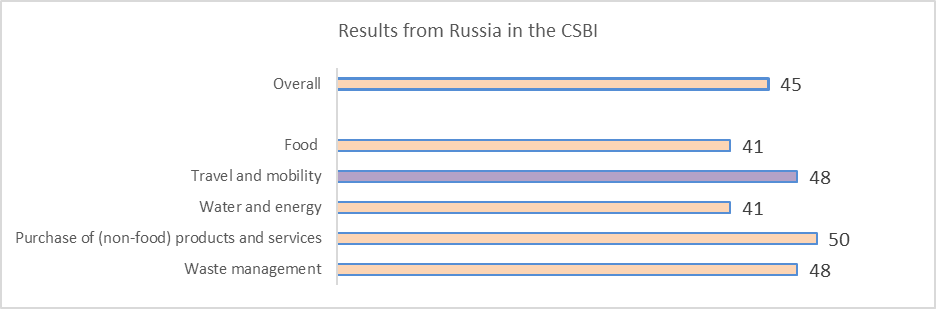 Russia scores below the average overall and in all dimensions apart from travel and mobility. The most important variable for explaining the differences is gender. Female respondents older than 53 years old score the highest in the CSBI (49). Male respondents score the lowest in the CSBI (44).Below some relevant data on the behavior of Russians by dimension:Importance attributed to dimensions and behaviors: comparisons The following graph shows the importance (position) attributed to the dimensions included in the research in relation to their impact on sustainability: by Russian respondents and in the survey overall and by experts in the DELPHI research: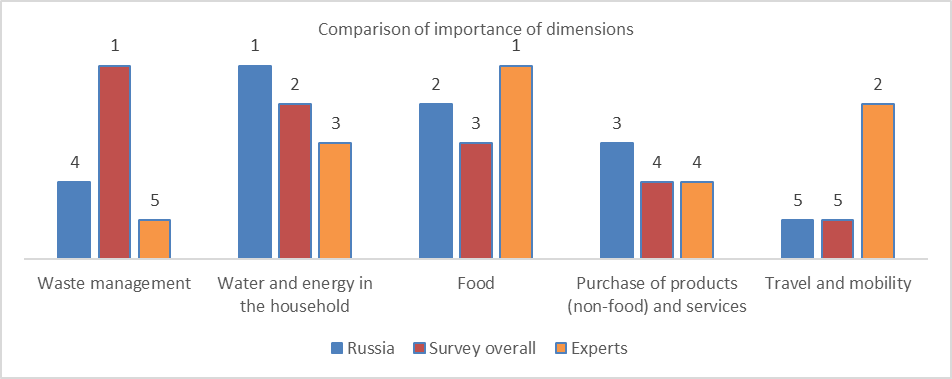 Russian respondents consider “water and energy in the household” as the most important dimension, followed by “food”, “purchase of products…”, “waste management” and “travel and mobility”. The main difference with the survey overall is that Russians respondents give much less importance to “waste management” (3 positions). Russian respondents differ also from expert’s opinion. Most important differences: “Travel and mobility” is the least important for Russians and the second for experts. Russians consider that “not having a car” is the least important behavior for the dimension, whereas for experts is the third; only 18% of Russians consider this behavior of “(very) high importance” for sustainability“Water and energy” takes the first position in importance for Russians, whereas for experts is only the third most important dimension in relation to its impact on sustainability.Perceived level of information, sustainability of the own behavior and importance attributed to having a sustainable behavior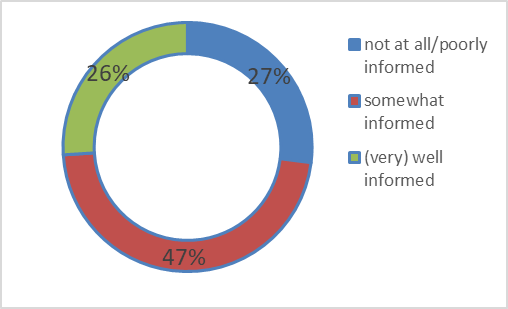 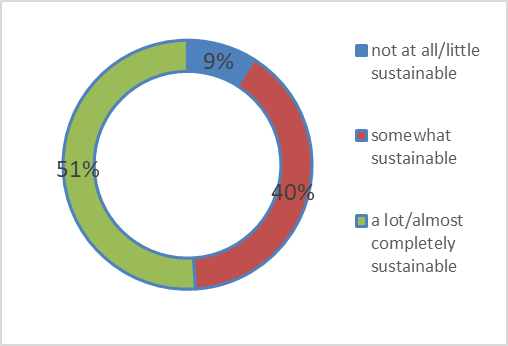 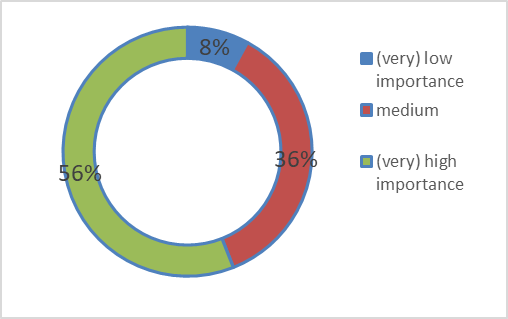 Most important barriers to have a (more) sustainable behavior by dimension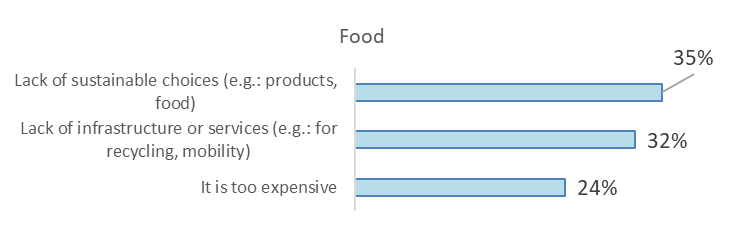 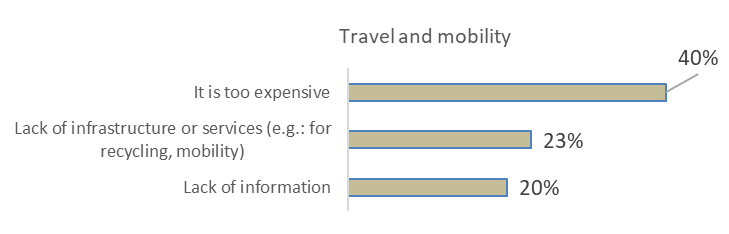 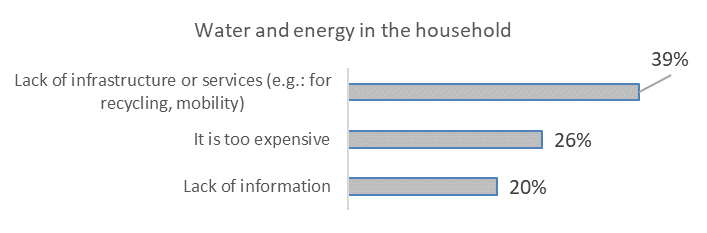 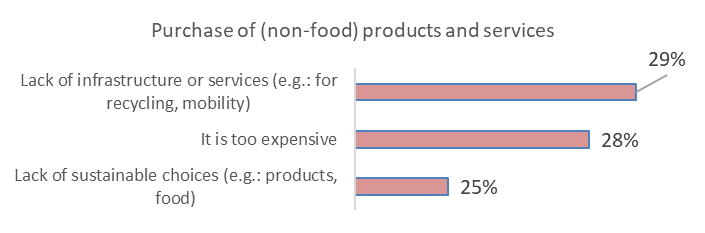 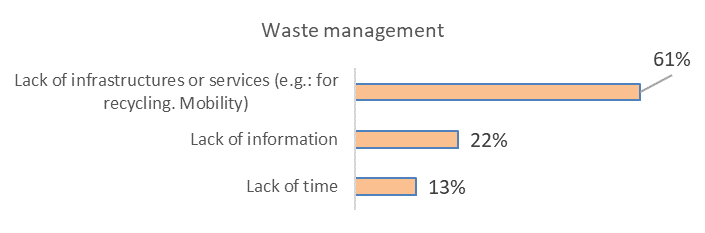 Slovenia CSBI resultsSlovenia obtains the following scores in the CSBI 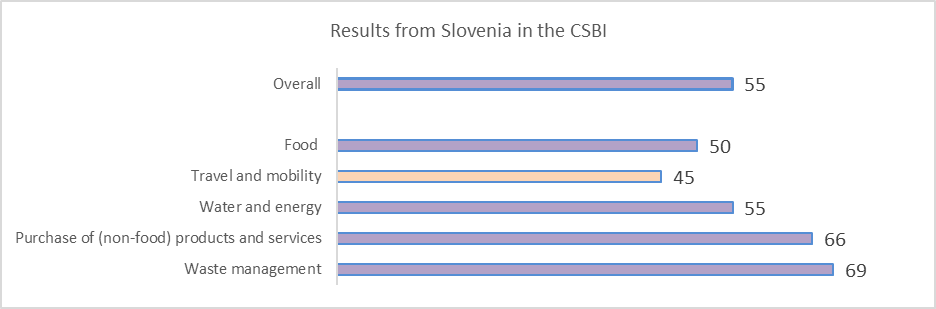 Slovenia scores above the average overall and below the average on travel and mobility. The most important variable for explaining the differences is age. Respondents older than 60 years old score the highest in the CSBI (59). Respondents 40 years old or younger score the lowest in the CSBI (54).Below some relevant data on the behavior of Slovenians by dimension:Importance attributed to dimensions and behaviors: comparisons The following graph shows the importance (position) attributed to the dimensions included in the research in relation to their impact on sustainability: by Slovenian respondents and in the survey overall and by experts in the DELPHI research: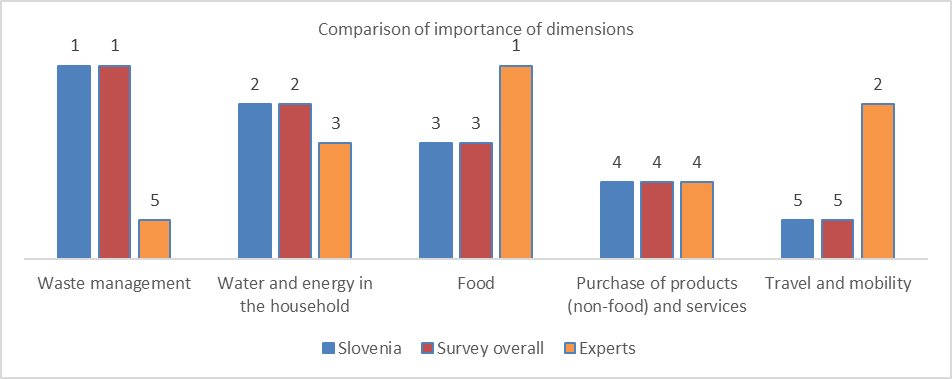 Slovenian respondents consider “waste management” as the most important dimension, followed by “water and energy in the household”, “food”, “purchase of products…” and “travel and mobility”. There are no differences whatsoever between Slovenian respondents and the survey overall.However, Slovenian respondents differ significantly from expert’s opinion. Most important differences: “Waste management” is the most important dimension for Slovenians and the least important for experts“Travel and mobility” is the least important for Slovenians and the second for experts. Slovenians consider that “not having a car” is the least important behavior for the dimension, whereas for experts is the third; only 37% of Slovenians consider this behavior of “(very) high importance” for sustainability“Food” takes the third position in importance for Slovenians, whereas for experts is the most important dimension in relation to its impact on sustainability. Slovenians consider that the behavior “following a plant-based diet” is the least important, whereas for experts is the most important; 34% of Slovenians consider it of “(very) low importance” for sustainabilityPerceived level of information, sustainability of the own behavior and importance attributed to having a sustainable behavior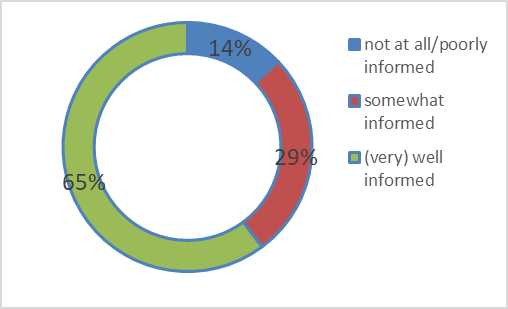 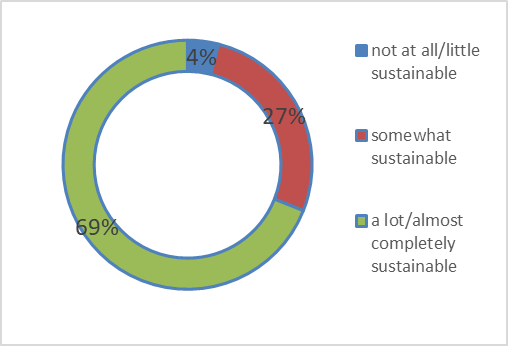 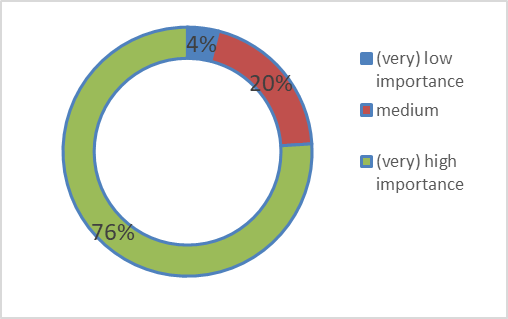 Most important barriers to have a (more) sustainable behavior by dimension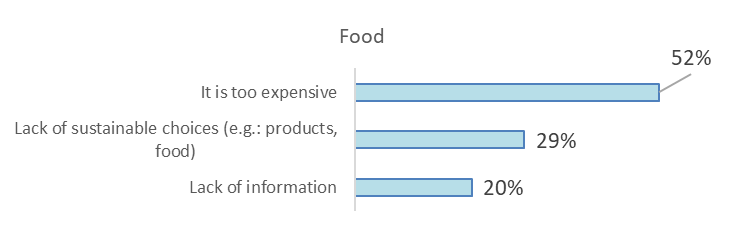 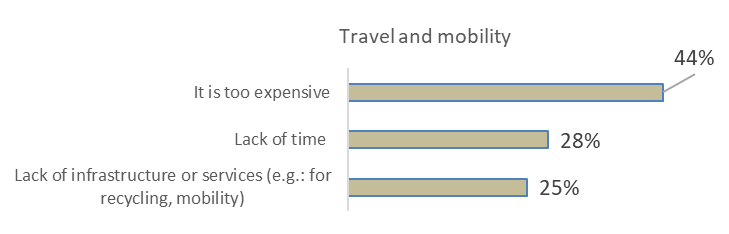 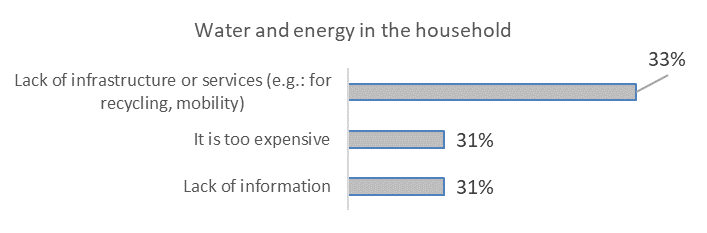 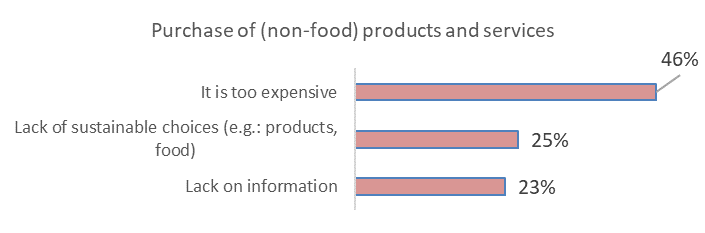 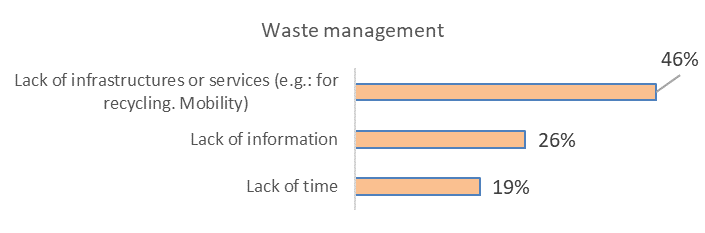 Spain CSBI resultsSpain obtains the following scores in the CSBI 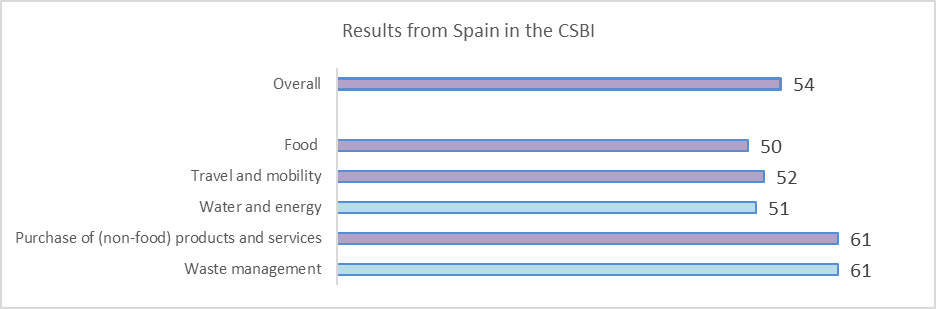 Spain scores above the average overall and on the average in water and energy and waste management. No significant results came out of the analysis combining sociodemographics and results in the CSBI.Below some relevant data on the behavior of Spaniards by dimension:Importance attributed to dimensions and behaviors: comparisons The following graph shows the importance (position) attributed to the dimensions included in the research in relation to their impact on sustainability: by Spanish respondents and in the survey overall and by experts in the DELPHI research: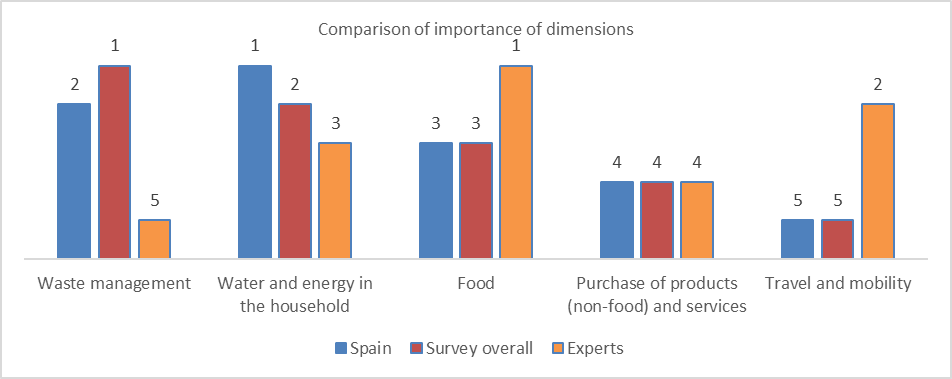 Spanish respondents consider “water and energy in the household” as the most important dimension, followed by “waste management”, “food”, “purchase of products…” and “travel and mobility”. Differences with the survey overall are minor (in “waste management” and “water and energy”, for just one position.However, Spanish respondents differ significantly from expert’s opinion. Most important differences: “Waste management” is the second most important dimension for Spaniards and the least important for experts“Travel and mobility” is the least important for Spaniards and the second for experts. Spaniards consider that “not having a car” is the least important behavior for the dimension, whereas for experts is the third; only 28 % of Spaniards consider this behavior of “(very) high importance” for sustainability“Food” takes the third position in importance for Spaniards, whereas for experts is the most important dimension in relation to its impact on sustainability. Spaniards consider that the behavior “following a plant-based diet” is the least important, whereas for experts is the most important; 36% of Spaniards consider it of “(very) low importance” for sustainabilityPerceived level of information, sustainability of the own behavior and importance attributed to having a sustainable behavior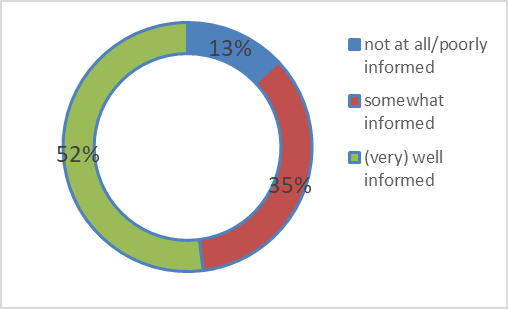 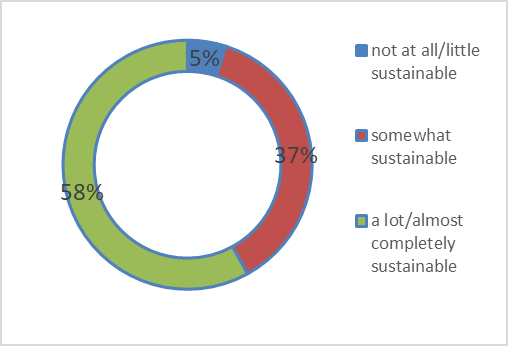 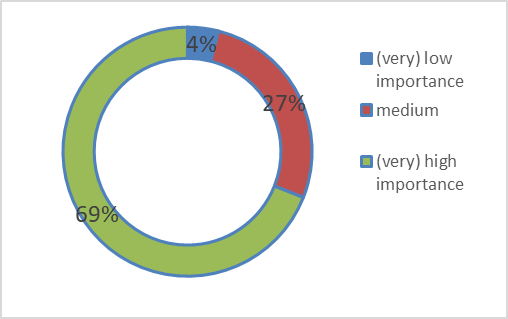 Most important barriers to have a (more) sustainable behavior by dimension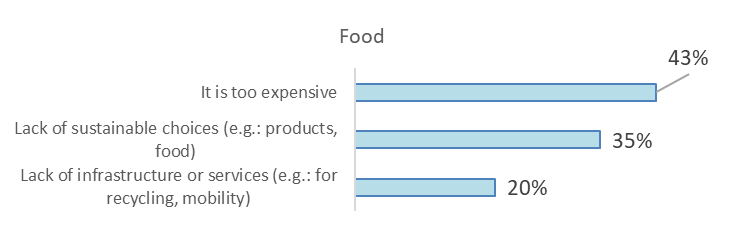 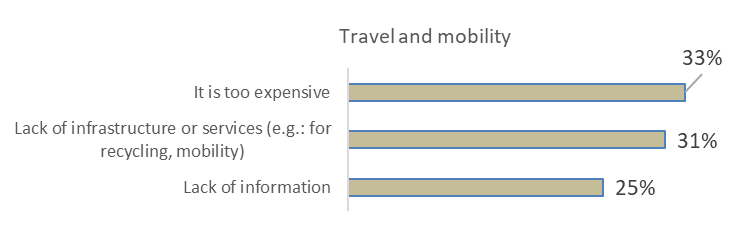 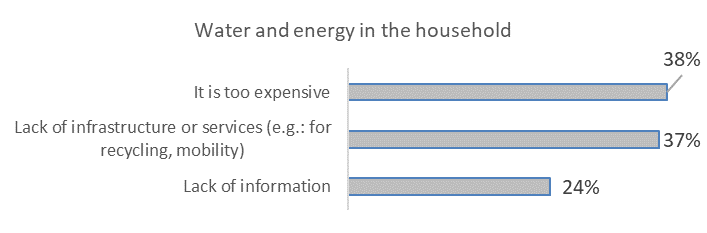 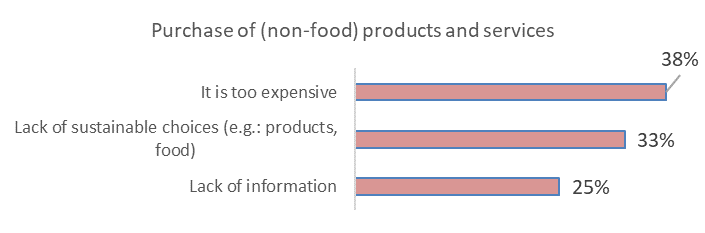 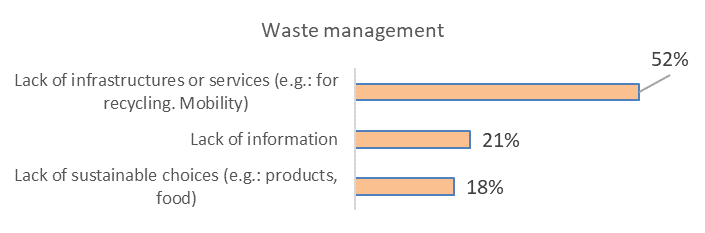 The Netherlands CSBI resultsThe Netherlands obtains the following scores in the CSBI 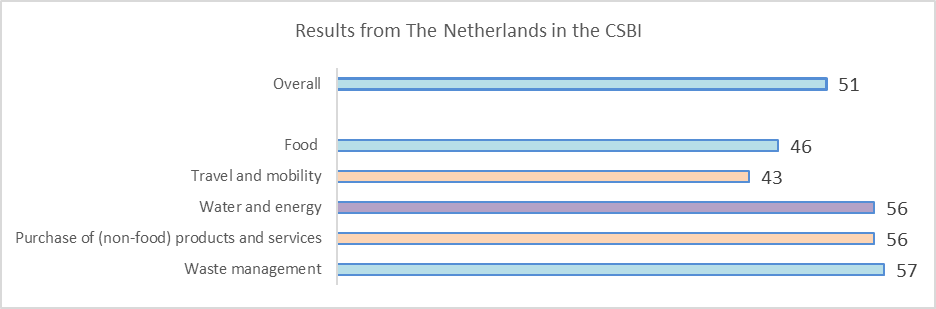 The Netherlands scores on the average overall and above the average in water and energy. The most important variable for explaining the differences is age. Respondents older than 64 years old and with a hifg educational level score the highest in the CSBI (59). Respondents 64 years old or younger, male and with a low/medium educational level score the lowest in the CSBI (45)Below some relevant data on the behavior of Dutch by dimension:Importance attributed to dimensions and behaviors: comparisons The following graph shows the importance (position) attributed to the dimensions included in the research in relation to their impact on sustainability: by Dutch respondents and in the survey overall and by experts in the DELPHI research: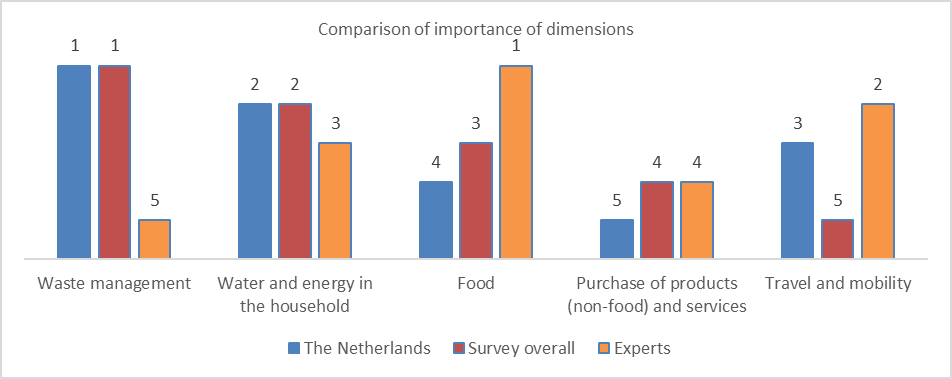 Dutch respondents consider “waste management” as the most important dimension, followed by “water and energy in the household”, “travel and mobility, “food” and “purchase of products…”. Differences with the survey overall are in “food” (1 position), “water and energy” (1 position) and travel and mobility (2 positions)Dutch respondents differ also from expert’s opinion. Most important differences: “Waste management” is the most important dimension for Dutch and the least important for experts“Food” takes the fourth position in importance for Dutch, whereas for experts is the most important dimension in relation to its impact on sustainability. Dutch consider that the behavior “following a plant-based diet” is the least important, whereas for experts is the most important; 34% of Dutch considers it of “(very) low importance” for sustainabilityPerceived level of information, sustainability of the own behavior and importance attributed to having a sustainable behavior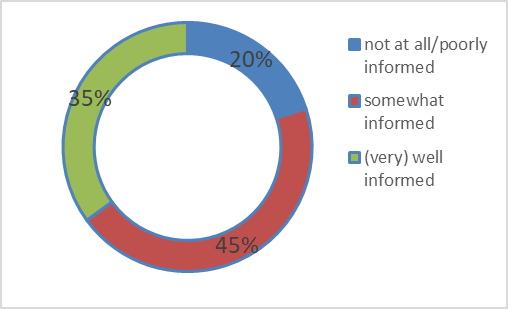 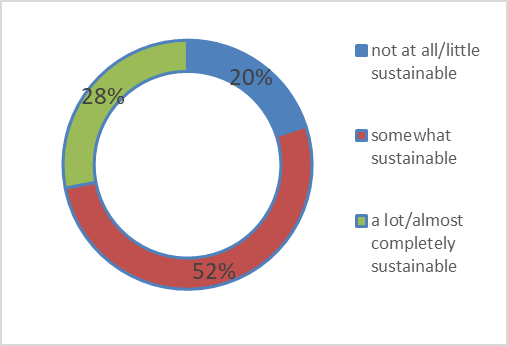 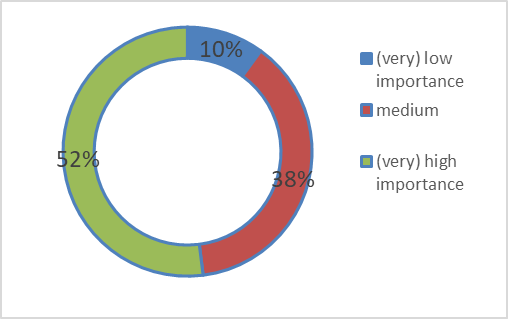 Most important barriers to have a (more) sustainable behavior by dimension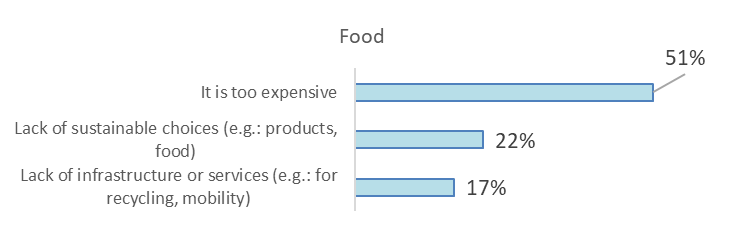 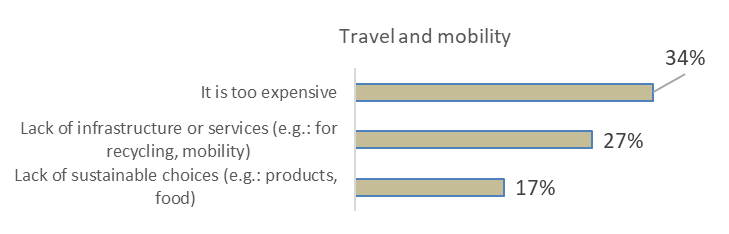 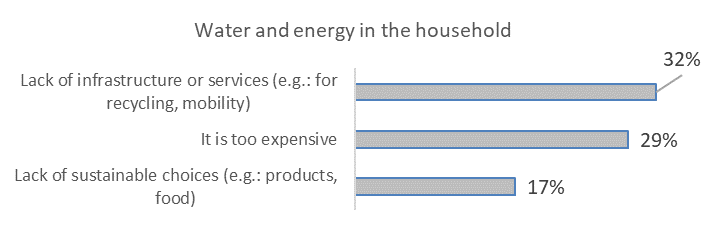 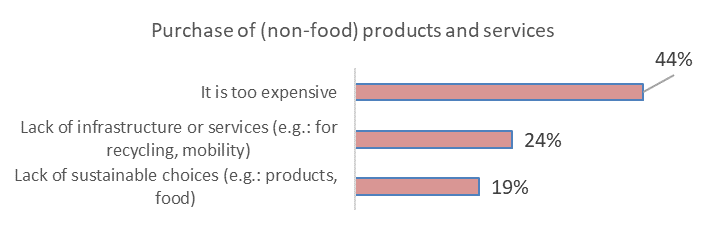 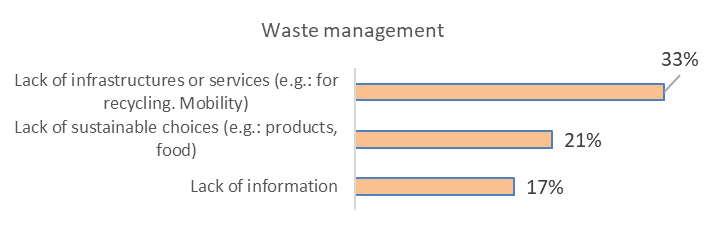 UK CSBI resultsThe UK obtains the following scores in the CSBI 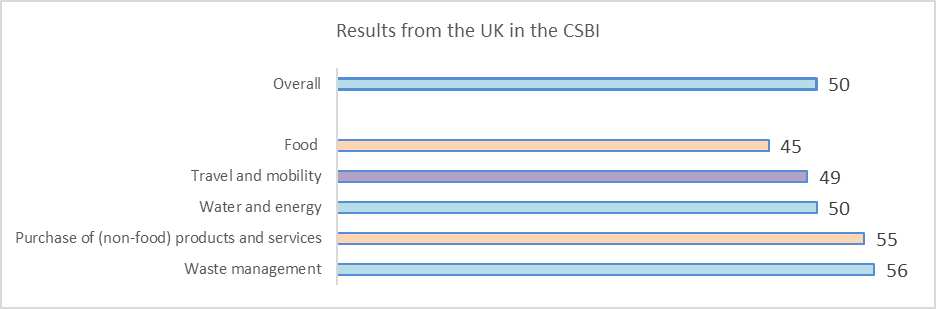 The UK scores on the average overall and above the average in travel and mobility. The most important variable for explaining the differences is age. The most important variable for explaining the differences is educational level. Respondents with a high educational level and a very comfortable/ comfortable/ very difficult financial situation score the highest in the CSBI (54). Respondents with a medium/low educational level score the lowest in the CSBI (48).Below some relevant data on the behavior of the British by dimension:Importance attributed to dimensions and behaviors: comparisons The following graph shows the importance (position) attributed to the dimensions included in the research in relation to their impact on sustainability: by British respondents and in the survey overall and by experts in the DELPHI research: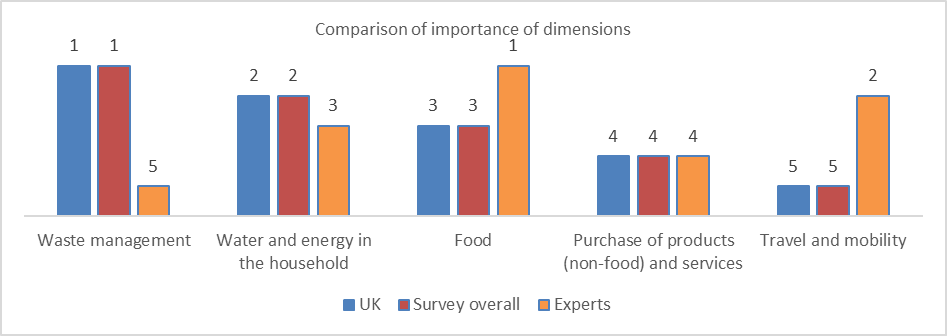 British respondents consider “waste management” as the most important dimension, followed by “water and energy in the household”, “food”, “purchase of products…” and “travel and mobility”. There are no differences whatsoever between British respondents and the survey overall.However, British respondents differ significantly from expert’s opinion. Most important differences: “Waste management” is the most important dimension for British and the least important for experts“Travel and mobility” is the least important for British and the second for experts. Italians consider that “not having a car” is the least important behavior for the dimension, whereas for experts is the third; only 27% of British consider this behavior of “(very) high importance” for sustainability“Food” takes the third position in importance for British, whereas for experts is the most important dimension in relation to its impact on sustainability. British consider that the behavior “following a plant-based diet” is the least important, whereas for experts is the most important; 41% of Britsh consider it of “(very) low importance” for sustainabilityPerceived level of information, sustainability of the own behavior and importance attributed to having a sustainable behavior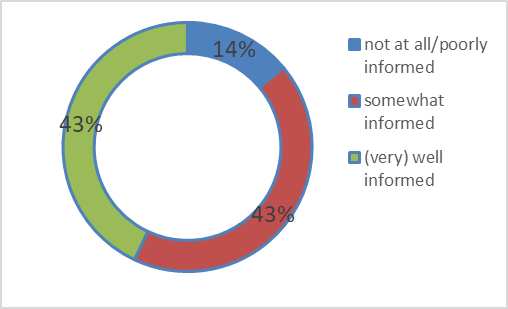 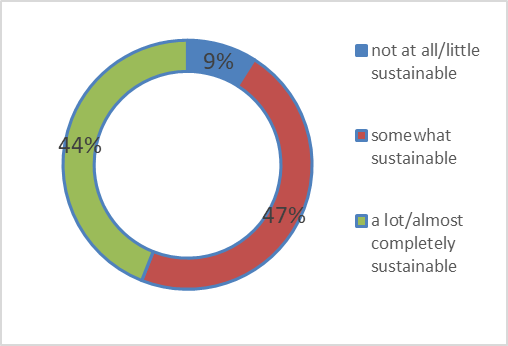 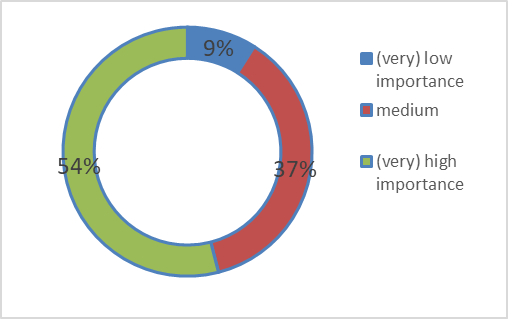 Most important barriers to have a (more) sustainable behavior by dimension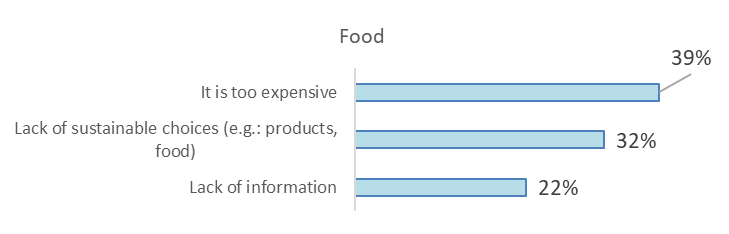 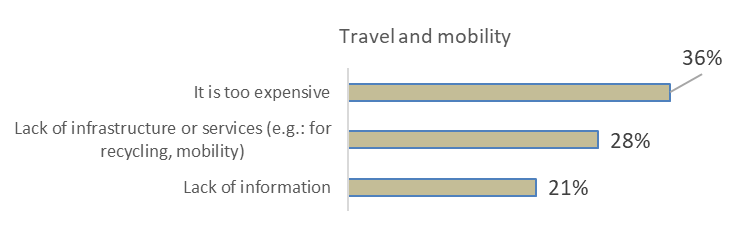 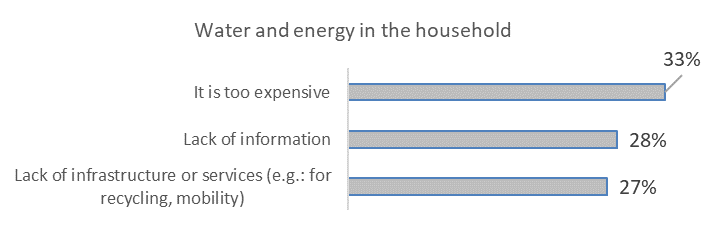 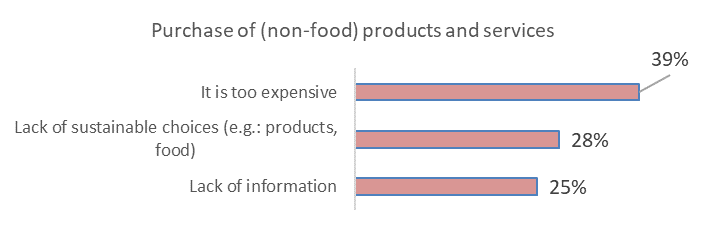 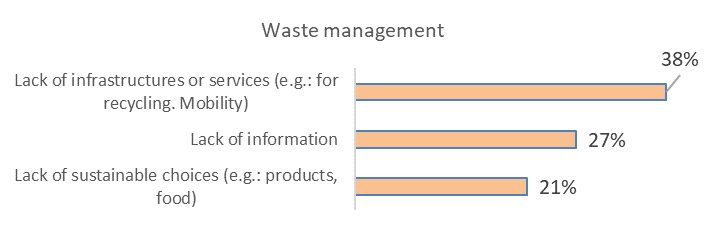 Food dimensionBehaviorsReducing meat, dairy and animal products: having a vegetarian/vegan diet, favoring a plant-based diet, eating less (red) meatAvoiding/reducing food waste: avoiding buying too much, buying/preparing only the amount of food that you needBuying seasonal food, with the closest origin as possible (km. 0, local, regional, from your own country, avoiding exotic foodsBuying food products with sustainability labels (e.g.: organic/ecological, fair trade, sustainability, etc.)Avoiding/reducing packaging: buying bulk food, preferring food with no packaging or less packaging as possibleFull dimensionTravel and mobility dimensionBehaviorsWalking, going by bicycle (and similar means of transport) and using public transport in everyday mobilityAvoiding/reducing flying for other less polluting means of transport (e.g.: when possible, going by train instead of flyingNot having a car (e.g.: renting it or using car sharing/pooling when necessary)If having a car, using it only when necessary and choosing a low emission car (e.g.: fully electric)Following sustainable tourism practices:  avoiding cruise ships, buying local foods and products in the destination, stayingFull dimensionWater and energy in the householdBehaviorsIntroducing/improving insulation at home: of buildings, walls, roof, windows, etc.Energy saving behaviors in the household:  avoiding overuse of air conditioning and heating, turning stand-by and lights off…Having energy and water efficient/saving household appliances and devices, lighting and heating systemsProducing your own energy: solar panels, PV…Having a green/renewable energy providerFull dimensionPurchase of (non-food) products and servicesBehaviorsReducing/avoiding (over)consumption, buying as less as possible, adapted to the real needsPreferring products of better quality/reliable/long lasting/that can be repairedAvoiding buying single use products (e.g.: diapers, razors)Buying products/services with sustainability labels Buying products and services and investing in sustainable companiesFull dimensionWaste managementBehaviorsWaste managementReusing products as much as possible, doing a good maintenance of them in order to prolong its life cycleWaste managementRepairing products as much as possible instead of buying new onesWaste managementDonating, sharing, and selling products second handWaste managementAvoiding/reducing packaging; buying products without packaging or as little of it as possibleWaste managementRecycling properly: separating waste correctly, collecting the right information on how to do it correctly…Waste managementFull dimensionAbove the averageOn the averageBelow the averageAbove the averageOn the averageBelow the averageAbove the averageOn the averageBelow the averageAbove the averageOn the averageBelow the averageAbove the averageOn the averageBelow the averageAbove the averageOn the averageBelow the averageAbove the averageOn the averageBelow the averageAbove the averageOn the averageBelow the averageAbove the averageOn the averageBelow the averageAbove the averageOn the averageBelow the averageAbove the averageOn the averageBelow the averageAbove the averageOn the averageBelow the averageAbove the averageOn the averageBelow the averageAbove the averageOn the averageBelow the averageAbove the averageOn the averageBelow the averageAbove the averageOn the averageBelow the averageAbove the averageOn the averageBelow the averageAbove the averageOn the averageBelow the averageAbove the averageOn the averageBelow the averageAbove the averageOn the averageBelow the average